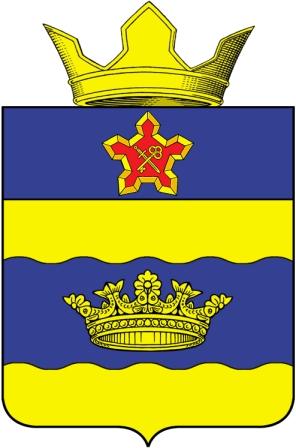 СОВЕТ ДЕПУТАТОВЦАРИЦЫНСКОГО СЕЛЬСКОГО ПОСЕЛЕНИЯГОРОДИЩЕНСКОГО РАЙОНАВОЛГОГРАДСКОЙ ОБЛАСТИ403003, Волгоградская обл., Городищенский р-н, пос. Царицын, тел. (8-8442) 53-17-97ПРОЕКТРЕШЕНИЯВ соответствии с Положением «О бюджетном процессе в Царицынском сельском поселении», принятого решением Совета депутатов Царицынского сельского поселения от 20.06.2023 г. №7, и Бюджетным кодексом Российской Федерации, Совет депутатов Царицынского сельского поселенияРЕШИЛ:1. Утвердить основные характеристики бюджета Царицынского сельского поселения на 2024 год:а) прогнозируемый общий объем доходов бюджета Царицынского сельского поселения на 2024 год в сумме 11 092 985,03  руб., в том числе безвозмездные поступления от других бюджетов бюджетной системы Российской Федерации в сумме 2 850 100,00 руб., из них: дотации на выравнивание уровня бюджетной обеспеченности поселения в сумме   2 713 000,00 руб.; субвенции на осуществление полномочий Волгоградской области по организационному обеспечению деятельности территориальных административных комиссий в сумме 6 300,00 руб.; субвенции на осуществление полномочий по первичному воинскому учету на территориях, где отсутствуют военные комиссариаты в сумме 130 800,00 руб.б) объем расходов бюджета Царицынского сельского поселения в сумме 11 479 943,00 руб.;в) прогнозируемый дефицит бюджета Царицынского сельского поселения в сумме 386 957,97 руб. Или 4,69 % к объему доходов бюджета поселения без учета утвержденного объема безвозмездных поступлений.2. Утвердить основные характеристики бюджета поселения на 2025 год и на 2026 год в следующих размерах:а) прогнозируемый общий объем доходов бюджета Царицынского сельского поселения на 2025 год в сумме 11 535 536,65 руб., в том числе: безвозмездные поступления от других бюджетов бюджетной системы Российской Федерации в сумме 2 862 800,00 руб., из них: дотации на выравнивание уровня бюджетной обеспеченности поселения в сумме    2 713 000,00 руб.; субвенции на осуществление полномочий Волгоградской области по организационному обеспечению деятельности территориальных административных комиссий в сумме 5 700,00 руб.; субвенции на осуществление полномочий по первичному воинскому учету на территориях, где отсутствуют военные комиссариаты в сумме 144 100,00 руб.;б) прогнозируемый объем доходов бюджета Царицынского сельского поселения на 2026 год в сумме 11 447 252,47 руб., в том числе: - безвозмездные поступления от других бюджетов бюджетной системы Российской Федерации в сумме 2 326 300,00 руб., из них: дотации на выравнивание уровня бюджетной обеспеченности поселения в сумме 2 163 000,00 руб.; субвенции на осуществление полномочий Волгоградской области по организационному обеспечению деятельности территориальных административных комиссий в сумме 5 700,00 руб.; субвенции на осуществление полномочий по первичному воинскому учету на территориях, где отсутствуют военные комиссариаты в сумме 157 600,00 руб.; в) объем расходов бюджета Царицынского сельского поселения на 2025 год в сумме 11 961 790 руб. (в том числе условно утвержденные расходы в сумме 9 548 500,00 руб.) и на 2026 год в сумме 11 895 292,00 руб. (в том числе условно утвержденные расходы в сумме 9 459 500,00 руб.);г) прогнозируемый дефицит бюджета Царицынского сельского поселения на 2025 год в сумме 426 253,35 руб. (4,92% к объему доходов бюджета поселения без учета утвержденного объема безвозмездных поступлений) и на 2026 год в сумме 448 039,53 руб. (4,91% к объему доходов бюджета поселения без учета утвержденного объема безвозмездных поступлений).3. В состав источников внутреннего финансирования дефицита бюджета Царицынского сельского поселения  на 2024-2026 гг. включаются:изменение остатков средств на счетах по учету средств бюджета поселения в течение соответствующего финансового года;иные источники внутреннего финансирования дефицита бюджета.4. Установить предельный объем муниципального долга Царицынского сельского поселения на 2024 год  в сумме – 386 957,97руб.;                               на 2025 год – 426 253,35 руб.;                               на 2026 год – 448 039,53 руб.5. Установить верхний предел муниципального внутреннего долга Царицынского сельского поселения по состоянию:- на 1 января 2024 года в сумме 0 рублей, в т.ч. верхний предел по муниципальным гарантиям в сумме  0 рублей;- на 1 января 2025 года в сумме 0 рублей, в т.ч. верхний предел по муниципальным гарантиям в сумме 0 рублей,- на 1 января 2026 года в сумме 0 рублей, в т.ч. верхний предел по муниципальным гарантиям в сумме 0 рублей.6. Утвердить перечень главных администраторов доходов бюджета поселения согласно приложению № 1 к настоящему Решению.7. Утвердить перечень главных администраторов источников финансирования дефицита бюджета Царицынского сельского поселения согласно приложению № 2 к настоящему Решению.8. Глава Царицынского сельского поселения в случае изменения в 2024 году состава и (или) функций главных администраторов доходов бюджета Царицынского сельского поселения или главных администраторов источников финансирования дефицита бюджета Царицынского сельского поселения вправе вносить соответствующие изменения в состав закрепленных за ними кодов классификации доходов бюджетов Российской Федерации или классификации источников финансирования дефицитов бюджетов Российской Федерации с последующим внесением изменений в настоящее Решение.9. Учесть в бюджете Царицынского сельского поселения поступление доходов в 2024–2026 годах согласно приложению № 3 к настоящему Решению, в 2024 году с поквартальным поступлением доходов согласно приложению № 4 к настоящему Решению.10. Утвердить в пределах общего объема расходов, установленного настоящим Решением, распределение бюджетных ассигнований по разделам и подразделам классификации расходов бюджета Царицынского сельского поселения:- на 2024- 2026 годы согласно приложению № 5 к настоящему Решению;- на 2024 год согласно приложению № 6 к настоящему Решению;- на 2025 год согласно приложению № 7 к настоящему Решению;- на 2026 год согласно приложению № 8 к настоящему Решению.11. Утвердить в пределах общего объема расходов, установленного настоящим Решением, распределение бюджетных ассигнований по разделам и подразделам, целевым статьям и видам расходов классификации расходов бюджета Царицынского сельского поселения на 2024- 2026 годы согласно приложению № 9 к настоящему Решению.12. Утвердить ведомственную структуру расходов бюджета Царицынского сельского поселения на 2024- 2026 годы согласно приложению № 10 к настоящему Решению.13. Утвердить распределение бюджетных ассигнований на реализацию муниципальных программ Царицынского сельского поселения на 2024-2026 годы согласно приложению № 11 к настоящему решению.Вместе с решением о бюджете представляются паспорта муниципальных программ, действие которых распространяется на очередной финансовый год и плановый период:- муниципальная программа «Функционирование и развитие системы управления Царицынского сельского поселения» на 2022- 2024 годы;- муниципальная программа «Сохранение и развитие муниципального казённого учреждения «Центр культурного и спортивно - оздоровительного обслуживания населения» Царицынского сельского поселения» на 2022- 2024 годы;- муниципальная программа «Ремонт и содержание автомобильных дорог общего пользования в Царицынском сельском поселении» на 2022- 2024 гг.;- муниципальная программа «Благоустройство территории Царицынского сельского поселения» на 2022- 2024 годы;- муниципальная программа «Охрана земель, включающих в себя перечень обязательных мероприятий по охране земель с учетом особенностей хозяйственной деятельности природных и других условий Царицынского сельского поселения на 2023-2025гг.»;- муниципальная программа «Профилактика экстремизма и терроризма на территории Царицынского сельского поселения Городищенского муниципального района Волгоградской области на 2023-2025 годы»;- муниципальная программа «Энергосбережение и повышение энергетической эффективности на территории Царицынского сельского поселения» на 2024-2026 годы;- муниципальная программа «Профилактика наркомании и противодействие незаконному обороту наркотических средств, психотропных веществ на территории Царицынского сельского поселения» на 2022 - 2024 годы.14. Установить, что неиспользованные по состоянию на 1 января текущего финансового года межбюджетные трансферты, полученные в форме субсидий, субвенций и иных межбюджетных трансфертов, имеющих целевое назначение, подлежат возврату в доход бюджета, из которого они были ранее предоставлены, в течение первых 15 рабочих дней текущего финансового года.15. Установить, что неиспользованные по состоянию на 1 января текущего финансового года акцизы по подакцизным товарам (продукции), производимым на территории Российской Федерации, подлежат распределению в расходы бюджета по дорожному фонду в текущем году.16. Утвердить перечень главных распорядителей средств бюджета Царицынского сельского поселения согласно приложению №12 к настоящему решению.17. Утвердить программу муниципальных внутренних заимствований Царицынского сельского поселения, направленных на покрытие дефицита бюджета поселения и погашение муниципальных долговых обязательств на 2024 год согласно приложению № 13 и программу муниципальных внутренних заимствований Царицынского сельского поселения, направленных на покрытие дефицита бюджета поселения и погашение муниципальных долговых обязательств на 2025-2026 годы согласно приложению № 14 к настоящему решению.18. Утвердить программу приватизации (продажи) муниципального имущества Царицынского сельского поселения на 2024 год и на период до 2026 года согласно приложению № 15 к настоящему решению.19. Утвердить предельную штатную численность муниципальных служащих и лиц, замещающих муниципальные должности Администрации Царицынского сельского поселения в 2024г. согласно приложению № 16 к настоящему решению.20. Утвердить объем бюджетных ассигнований дорожного фонда Царицынского сельского поселения на 2024 год и на период до 2026 года согласно приложению № 17 к настоящему решению.21. Установить, что глава Царицынского сельского поселения не вправе принимать решения, приводящие к увеличению в 2024 году численности муниципальных служащих, работников казенных учреждений и организаций бюджетной сферы, за исключением случаев, когда Федеральными законами от 04 июля 2003 года № 95-ФЗ «О внесении изменений и дополнений в Федеральный закон «Об общих принципах организации законодательных (представительных) и исполнительных органов государственной власти субъектов Российской Федерации», от 22 августа 2004 г. № 122-ФЗ «О внесении изменений в законодательные акты Российской Федерации и признании утратившими силу некоторых законодательных актов Российской Федерации в связи с применением Федеральных законов «О внесении изменений и дополнений в Федеральный закон «Об общих принципах организации законодательных (представительных) и исполнительных органов государственной власти субъектов Российской Федерации» и «Об общих принципах организации местного самоуправления в Российской Федерации» от 06 октября 2003 г. № 131-ФЗ «Об общих принципах организации местного самоуправления в Российской Федерации» и другими нормативными правовыми актами субъектам Российской Федерации устанавливаются дополнительные полномочия.22. Уполномоченный финансовый орган вправе в ходе исполнения решения о бюджете на 2024 год вносить по представлению главных распорядителей средств бюджета поселения изменения в экономическую структуру расходов бюджета сельского поселения, в случае образования в ходе исполнения бюджета на 2024 год экономии по отдельным статьям экономической классификации расходов бюджета поселения; функциональную и экономическую структуру расходов бюджета сельского поселения, в случае обращения взыскания на средства бюджета по денежным обязательствам получателей бюджетных средств на основании исполнительных листов судебных органов; ведомственную структуру расходов бюджета поселения в случае передачи полномочий по финансированию отдельных учреждений, мероприятий или видов расходов; в иных случаях установленных бюджетным законодательством Волгоградской области и Положением о бюджетном процессе Царицынского сельского поселения.23. Определить, что главный распорядитель средств бюджета поселения осуществляет контроль за получателями бюджетных средств в части обеспечения целевого использования бюджетных средств, своевременного возврата неисполненной части, предоставления отчетности, выполнения заданий по предоставлению муниципальных услуг.24. Установить, что правовые акты Царицынского сельского поселения, влекущие дополнительные расходы за счет средств бюджета сельского поселения на 2024 год, а также сокращающие его доходную базу, реализуются и применяются при наличии соответствующих источников дополнительных поступлений в бюджет поселения или при сокращении расходов по конкретным статьям бюджета поселения на 2024 год, а также после внесения соответствующих изменений в настоящее Решение.25. В ходе исполнения бюджета 2024 года Глава Царицынского сельского поселения вправе вносить предложения по внесению изменений в настоящее Решение для устранения диспропорций, возникающих при исполнении бюджета.26. Настоящее Решение вступает в силу с 1 января 2024 года.Глава Царицынского сельского поселения		                   П.В. ВасиленкоПриложение № 1к Проекту Решения Совета депутатовЦарицынского сельского поселения«Об утверждении бюджета Царицынского сельского поселенияНа 2024 год и плановый период 2025 и 2026 годов»Перечень главных администраторов доходов  бюджета Царицынского сельского поселения На 2024- 2026 гг.Глава Царицынского сельского поселения	____________________ П.В. Василенко	Вед. Специалист по ЭиФ	____________________ А.Т. ЕрмиловаПриложение №2 к Проекту Решения Совета ДепутатовЦарицынского сельского поселения«Об утверждении бюджета Царицынского сельского поселенияНа 2024 год и плановый период 2025 и 2026 годов»Перечень главных администраторовисточников финансирования дефицита бюджета Царицынского  сельского поселения На 2024- 2026 гг.Глава Царицынского сельского поселения	____________________ П.В. Василенко	Вед. Специалист по ЭиФ	____________________ А.Т. ЕрмиловаПриложение № 3	Царицынского сельского поселения	«Об утверждении бюджета Царицынского сельского поселения	На 2024 год и плановый период 2025 и 2026 годов»Поступления доходов в бюджетна 2021 год и плановый период 2022 и 2023 годов»Царицынского сельского  поселения На 2024 — 2026 гг.	(рублей)Глава Царицынского сельского поселения	____________________ П.В. Василенко	Вед. Специалист по ЭиФ	____________________ А.Т. Ермилова	Приложение № 4	к Проекту Решения Совета Депутатов	Царицынского сельского поселения«Об утверждении бюджета Царицынского сельского поселенияна 2024 год и плановый период 2025 и 2026 годов»  Поквартальное поступление доходов в бюджетЦарицынского сельского  поселения на очередной финансовый год — 2024 год	(рублей)Глава Царицынского сельского поселения	____________________ П.В. Василенко	Вед. Специалист по ЭиФ	____________________ А.Т. Ермилова Приложение № 5 к Проекту Решения  Совета депутатовЦарицынского сельского поселения«Об утверждении бюджета Царицынского сельского поселенияна 2024 год и плановый период 2025 и 2026 годов»Распределение бюджетных ассигнований по разделам и подразделам классификации расходов бюджета Царицынского сельского поселенияНа 2024 — 2026 гг.Глава Царицынского сельского поселения	____________________ П.В. Василенко	Вед. Специалист по ЭиФ	____________________ А.Т. ЕрмиловаПриложение № 6 к Проекту Решения  Совета депутатовЦарицынского сельского поселения«Об утверждении бюджета Царицынского сельского поселенияНа 2024 год и плановый период 2025 и 2026 годов»Распределение бюджетных ассигнований по разделам и подразделам классификации расходов бюджета Царицынского сельского поселенияНа 2024 год	(рублей)Глава Царицынского сельского поселения	____________________ П.В. Василенко	Вед. Специалист по ЭиФ	____________________ А.Т. ЕрмиловаПриложение № 7 к Проекту Решения  Совета депутатовЦарицынского сельского поселения«Об утверждении бюджета Царицынского сельского поселенияНа 2024 год и плановый период 2025 и 2026 годов»Распределение бюджетных ассигнований по разделам и подразделам классификации расходов бюджета Царицынского сельского поселенияНа 2025 год	(рублей)Глава Царицынского сельского поселения	____________________ П.В. Василенко	Вед. Специалист по ЭиФ	____________________ А.Т. ЕрмиловаПриложение № 8 к Проекту Решения  Совета депутатовЦарицынского сельского поселения«Об утверждении бюджета Царицынского сельского поселенияНа 2024 год и плановый период 2025 и 2026 годов»Распределение бюджетных ассигнований по разделам и подразделам классификации расходов бюджета Царицынского сельского поселенияНа 2026 год	(рублей)Глава Царицынского сельского поселения	____________________ П.В. Василенко	Вед. Специалист по ЭиФ	____________________ А.Т. ЕрмиловаПриложение № 9 к Проекту Решения  Совета депутатовЦарицынского сельского поселения«Об утверждении бюджета Царицынского сельского поселенияНа 2024 год и плановый период 2025 и 2026 годов»Распределение бюджетных ассигнованийпо разделам, подразделам, целевым статьям,группам видов расходов бюджетаЦарицынского сельского поселенияНа 2024-2026 гг.Глава Царицынского сельского поселения	____________________ П.В. Василенко	Вед. Специалист по ЭиФ	____________________ А.Т. ЕрмиловаПриложение № 10 к Проекту Решения  Совета депутатовЦарицынского сельского поселения«Об утверждении бюджета Царицынского сельского поселенияНа 2024 год и плановый период 2025 и 2026 годов»Ведомственная структура расходов бюджета Царицынского сельского поселенияНа 2024 — 2026 гг.Глава Царицынского сельского поселения	____________________ П.В. Василенко	Вед. Специалист по ЭиФ	____________________ А.Т. ЕрмиловаПриложение № 11 к Проекту Решения  Совета депутатовЦарицынского сельского поселения«Об утверждении бюджета Царицынского сельского поселенияНа 2024 год и плановый период 2025 и 2026 годов»Распределение бюджетных ассигнований на реализацию муниципальных программ Царицынского сельского поселения  В 2024-2026 гг.Глава Царицынского сельского поселения	____________________ П.В. Василенко	Вед. Специалист по ЭиФ	____________________ А.Т. ЕрмиловаПриложение № 12к Проекту Решения Совета депутатов 	Царицынского сельского поселения 	«Об утверждении бюджета Царицынского сельского поселения	на 2024 год и плановый период 2025 и 2026 годов» Переченьглавных распорядителей средств бюджетаЦарицынского сельского поселения На 2024 — 2026 годыГлава Царицынского сельского поселения	____________________ П.В. Василенко	Вед. Специалист по ЭиФ	____________________ А.Т. ЕрмиловаПриложение № 13к Проекту Решения Совета депутатов 	Царицынского сельского поселения 	«Об утверждении бюджета Царицынского сельского поселения	на 2024 год и плановый период 2025 и 2026 годов» Программа муниципальных внутренних заимствований Царицынского сельского поселения, направляемых на покрытие дефицита бюджета поселения и погашения муниципальных долговых обязательств Царицынского сельского поселения На 2024 годАдминистрация Царицынского сельского поселения Городищенского муниципального района Волгоградской области вправе привлекать кредиты в бюджет Царицынского сельского поселения от других бюджетов бюджетной системы Российской Федерации, кредитных организаций, по которым возникают долговые обязательства Царицынского сельского поселенияПеречень муниципальных внутренних заимствований Царицынского сельского поселения  На 2024 годИсточники внутреннего финансирования дефицита бюджета Царицынского сельского поселения на 2024 годГлава Царицынского сельского поселения	____________________ П.В. Василенко	Вед. Специалист по ЭиФ	____________________ А.Т. ЕрмиловаПриложение № 14к Проекту Решения Совета депутатов 	Царицынского сельского поселения 	«Об утверждении бюджета Царицынского сельского поселения	на 2024 год и плановый период 2025 и 2026 годов» Программа муниципальных внутренних заимствований Царицынского сельского поселения, направляемых на покрытие дефицита бюджета поселения и погашения муниципальных долговых обязательств Царицынского сельского поселенияНа 2025 — 2026 годыАдминистрация Царицынского сельского поселения Городищенского муниципального района Волгоградской области вправе привлекать кредиты в бюджет Царицынского сельского поселения от других бюджетов бюджетной системы Российской Федерации, кредитных организаций, по которым возникают долговые обязательства Царицынского сельского поселенияПеречень муниципальных внутренних заимствований Царицынского сельского поселения на 2025 — 2026 годыИсточники внутреннего финансирования дефицита бюджета Царицынского сельского поселения на 2025 — 2026 годыГлава Царицынского сельского поселения	____________________ П.В. Василенко	Вед. Специалист по ЭиФ	____________________ А.Т. ЕрмиловаПриложение № 15к Проекту Решения Совета депутатов 	Царицынского сельского поселения 	«Об утверждении бюджета Царицынского сельского поселения	на 2024 год и плановый период 2025 и 2026 годов» Программа приватизации (продажи) муниципального имуществаЦарицынского сельского поселения Городищенского муниципального районана 2024 –  2026 годыЦелью политики приватизации имущества, находящегося в муниципальной собственности Царицынского сельского поселения Городищенского муниципального района Волгоградской области, является повышение эффективности функционирования экономики Царицынского сельского поселения Городищенского муниципального района в целом, выполнение требований, установленных Федеральным законом № 131-ФЗ от 06.10.2003 года «Об общих принципах организации местного самоуправления в Российской Федерации».Для реализации указанной цели необходимо решение следующих задач:Исключение из муниципальной собственности объектов имущества, которые не могут находиться в муниципальной собственности поселения в соответствии с требованиями ст. 50 Федерального закона № 131-ФЗ от 06.10.2003 года;Оптимизация структуры муниципальной собственности путем сокращения до минимума количества муниципального имущества, необходимого Царицынскому сельскому поселению для обеспечения своих функций;Пополнение доходной части бюджета Царицынского сельского поселения  от приватизации муниципального имущества;Привлечение инвестиций в экономику Царицынского сельского поселения;Создание благоприятной экономической среды для развития бизнеса в Царицынском сельском поселении;Создание широкого слоя эффективных собственников, ориентированных на долгосрочное развитие предприятий в Царицынском сельском поселении, расширение производства товаров и услуг, необходимых населению Царицынского сельского поселения, создание новых рабочих мест;Обеспечение со стороны органов местного самоуправления действенного контроля выполнения обязательств, принятых собственниками приватизируемого имущества.Основными направлениями в осуществлении приватизации имущества, находящегося в муниципальной собственности Царицынского сельского поселения, являются:Приватизация объектов недвижимости и автотранспортных средств;Приватизация земельных участков, на которых расположены объекты недвижимости.Реализация указанных задач будет достигаться за счет принятия решений о способе и цене приватизируемого имущества на основании анализа складывающейся экономической ситуации, проведения полной инвентаризации и независимой оценки имущества. Начальная цена продажи объектов недвижимости будет устанавливаться на основании рыночной стоимости, определенной в соответствии с требованиями Федерального закона от 29.07.1998 № 135-ФЗ "Об оценочной деятельности в Российской Федерации".Приватизация муниципальных предприятий и объектов муниципального имущества в 2024 году не планируется. В прошедшем и текущем году от предприятий и учреждений, расположенных на территории Царицынского сельского поселения, не поступали предложения о приобретении в собственность муниципального имущества.Глава Царицынского сельского поселения ___________________ П.В. ВасиленкоВед. Спец-т по ЭиФ ________________________ А.Т. ЕрмиловаПриложение № 16к Проекту Решения Совета депутатов 	Царицынского сельского поселения 	«Об утверждении бюджета Царицынского сельского поселения	на 2024 год и плановый период 2025 и 2026 годов»Предельная штатная численность муниципальных служащих и лиц, замещающих муниципальные должности в администрации Царицынского сельского поселения на 2024 годГлава Царицынского сельского поселения ___________________ П.В. ВасиленкоВед. Спец-т по ЭиФ ________________________ А.Т. Ермилова Приложение № 17к Проекту Решения Совета депутатов 	Царицынского сельского поселения 	«Об утверждении бюджета Царицынского сельского поселения	на 2024 год и плановый период 2025 и 2026 годов»Объем бюджетных ассигнований дорожного фонда Царицынского сельского поселения на 2024 год и на плановый период 2025 и 2026 годов                            (рублей)Глава Царицынского сельского поселения ___________________ П.В. ВасиленкоВед. Спец-т по ЭиФ ________________________ А.Т. Ермилова00.00. 2023 года                                                                                                          № 00Об утверждении бюджета Царицынского сельского поселения на 2024 годи плановый период 2025 и 2026 годовКод главыКод Бюджетной классификацииНаименование959Администрация Царицынского сельского   поселенияИНН 3403020654    КПП   340301001  ОКТМО  186054459591 11 01050 10 0000 120Доходы в виде прибыли, приходящейся на доли в уставных (складочных) капиталах хозяйственных товариществ и обществ, или дивидендов по акциям, принадлежащим сельским поселениям9591 11 05025 10 0000 120Доходы, получаемые в виде арендной платы, а также средства от продажи права на заключение договоров аренды за земли, находящиеся в собственности сельских поселений (за исключением земельных участков муниципальных бюджетных и автономных учреждений)9591 11 05027 10 0000 120Доходы, получаемые в виде арендной платы за земельные участки, расположенные в полосе отвода автомобильных дорог общего пользования местного значения, находящихся в собственности сельских поселений9591 11 05035 10 0000 120Доходы от сдачи в аренду имущества, находящегося в оперативном управлении органов управления сельских поселений и созданных ими учреждений (за исключением имущества муниципальных бюджетных и автономных учреждений)9591 11 05075 10 0000 120Доходы от сдачи в аренду имущества, составляющего казну сельских поселений (за исключением земельных участков)9591 11 07015 10 0000 120Доходы от перечисления части прибыли, остающейся после уплаты налогов и иных обязательных платежей муниципальных унитарных предприятий, созданных сельскими поселениями9591 11 08050 10 0000 120Средства, получаемые от передачи имущества, находящегося в собственности сельских поселений (за исключением имущества муниципальных бюджетных и автономных учреждений, а также имущества муниципальных унитарных предприятий, в том числе казенных), в залог, в доверительное управление9591 11 09035 10 0000 120Доходы от эксплуатации и использования имущества автомобильных дорог, находящихся в собственности сельских поселений9591 11 09045 10 0000 120Прочие поступления от использования имущества, находящегося в собственности сельских поселений (за исключением имущества муниципальных бюджетных и автономных учреждений , а также имущества муниципальных унитарных предприятий, в том числе казенных)9591 13 01995 10 0000 130Прочие доходы от оказания платных услуг (работ) получателями средств бюджетов сельских поселений9591 13 02065 10 0000 130Доходы, поступающие в порядке возмещения расходов, понесенных в связи с эксплуатацией имущества сельских поселений9591 13 02995 10 0000 130Прочие доходы от компенсации затрат бюджетов сельских поселений9591 14 01050 10 0000 410Доходы от продажи квартир, находящихся в собственности сельских поселений9591 14 02052 10 0000 410Доходы от реализации имущества, находящегося в оперативном управлении учреждений, находящихся в ведении органов управления сельских поселений (за исключением имущества муниципальных бюджетных и автономных учреждений), в части реализации основных средств по указанному имуществу9591 14 02053 10 0000 410Доходы от реализации иного имущества, находящегося в собственности сельских поселений (за исключением имущества муниципальных бюджетных и автономных учреждений, а также имущества муниципальных унитарных предприятий, в том числе казенных), в части реализации основных средств по указанному имуществу9591 14 02052 10 0000 440Доходы от реализации имущества, находящегося в оперативном управлении учреждений, находящихся в ведении органов управления сельских  поселений (за исключением имущества муниципальных бюджетных и автономных учреждений), в части реализации материальных запасов по указанному имуществу9591 14 02053 10 0000 440Доходы от реализации иного имущества, находящегося в собственности сельских поселений (за исключением имущества муниципальных бюджетных и автономных учреждений, а также имущества муниципальных унитарных предприятий, в том числе казенных), в части реализации материальных запасов по указанному имуществу9591 14 03050 10 0000 410Средства от распоряжения и реализации конфискованного и иного имущества, обращенного в доходы сельских поселений (в части реализации основных средств по указанному имуществу)9591 14 03050 10 0000 440Средства от распоряжения и реализации конфискованного и иного имущества, обращенного в доходы сельских поселений (в части реализации материальных запасов по указанному имуществу)9591 14 04050 10 0000 420Доходы от продажи нематериальных активов, находящихся в собственности сельских поселений9591 14 06025 10 0000 430Доходы от продажи земельных участков, находящихся в собственности сельских поселений (за исключением земельных участков муниципальных бюджетных и автономных учреждений)9591 15 02050 10 0000 140Платежи, взимаемые органами местного самоуправления (организациями) сельских поселений за выполнение определенных функций9591 16 18000 00 0000 140Денежные взыскания (штрафы) за нарушение бюджетного законодательства Российской Федерации9591 16 18050 10 0000 140Денежные взыскания (штрафы) за нарушение бюджетного законодательства (в части бюджетов сельских поселений)9591 16 21050 10 0000 140Денежные взыскания (штрафы) и иные суммы, взыскиваемые с лиц, виновных в совершении преступлений, и в возмещение ущерба имуществу, зачисляемые в бюджеты сельских  поселений9591 16 23051 10 0000 140Доходы от возмещения ущерба при возникновении страховых случаев по обязательному страхованию гражданской ответственности, когда выгодоприобретателями выступают получатели средств бюджетов сельских поселений9591 16 23052 10 0000 140Доходы от возмещения ущерба при возникновении иных страховых случаев, когда выгодоприобретателями выступают получатели средств бюджетов сельских поселений9591 16 25074 10 0000 140Денежные взыскания (штрафы) за нарушение лесного законодательства на лесных участках, находящихся в собственности сельских поселений9591 16 25085 10 0000 140Денежные взыскания (штрафы) за нарушение водного законодательства, установленное на водных объектах, находящихся в собственности сельских поселений9591 16 32000 10 0000 140Денежные взыскания, налагаемые в возмещение ущерба, причиненного в результате незаконного или нецелевого использования бюджетных средств (в части бюджетов сельских поселений)9591 16 37040 10 0000 140Поступления сумм в возмещение вреда, причиняемого автомобильным дорогам местного значения транспортными средствами, осуществляющими перевозки тяжеловесных и (или) крупногабаритных грузов, зачисляемые в бюджеты сельских поселений9591 17 01050 10 0000 180Невыясненные поступления, зачисляемые в бюджеты сельских поселений9591 17 02020 10 0000 180Возмещение потерь сельскохозяйственного производства, связанных с изъятием сельскохозяйственных угодий, расположенных на территориях сельских поселений (по обязательствам, возникшим до 1 января 2008 года)9591 17 05050 10 0000 180Прочие неналоговые доходы бюджетов сельских поселений9591 18 05000 10 0000 180Поступления в бюджеты сельских поселений (перечисления из бюджетов поселений) по урегулированию расчетов между бюджетами бюджетной системы Российской Федерации по распределенным доходам9591 18 05200 10 0000 150Перечисления из бюджетов сельских поселений по решениям о взыскании средств, предоставленных из иных бюджетов бюджетной системы Российской Федерации.9592 01 05010 10 0000 150Предоставление нерезидентами грантов для получателей средств бюджетов сельских поселений9592 01 05020 10 0000 150Поступления от денежных пожертвований, предоставляемых нерезидентами получателям средств бюджетов сельских поселений9592 01 05099 10 0000 150Прочие безвозмездные поступления от нерезидентов в бюджеты сельских поселений9592 02 15001 10 0000 150Дотации бюджетам сельских поселений на выравнивание бюджетной обеспеченности из бюджета субъекта Российской Федерации9592 02 15002 10 0000 150Дотации бюджетам сельских поселений на поддержку мер по обеспечению сбалансированности бюджетов9592 02 16001 10 0000 150Дотации бюджетам сельских поселений на выравнивание бюджетной обеспеченности из бюджетов муниципальных районов9592 02 16549 10 0000 150Дотации (гранты) бюджетам сельских поселений за достижение показателей деятельности органов местного самоуправления9592 02 19999 10 0000 150Прочие дотации бюджетам сельских поселений9592 02 25527 10 0000 150Субсидии бюджетам сельских поселений на государственную поддержку малого и среднего предпринимательства, включая крестьянские (фермерские) хозяйства, а также на реализацию мероприятий по поддержке молодежного предпринимательства9592 02 20041 10 0000 150Субсидии бюджетам сельских поселений на строительство, модернизацию, ремонт и содержание автомобильных дорог общего пользования, в том числе дорог в поселениях (за исключением автомобильных дорог федерального значения)9592 02 20051 10 0000 150Субсидии бюджетам сельских поселений на реализацию федеральных целевых программ9592 02 20077 10 0000 150Субсидии бюджетам сельских поселений на софинансирование капитальных вложений в объекты муниципальной собственности9592 02 20079 10 0000 150Субсидии бюджетам сельских  поселений на переселение граждан из жилищного фонда, признанного непригодным для проживания, и (или) жилищного фонда с высоким уровнем износа (более 70 процентов)9592 02 20298 10 0000 150Субсидии бюджетам сельских поселений на обеспечение мероприятий по капитальному ремонту многоквартирных домов за счет средств, поступивших от государственной корпорации - Фонда содействия реформированию жилищно-коммунального хозяйства9592 02 20299 10 0000 150Субсидии бюджетам сельских поселений на обеспечение мероприятий по переселению граждан из аварийного жилищного фонда, в том числе переселению граждан из аварийного жилищного фонда с учетом необходимости развития малоэтажного жилищного строительства, за счет средств, поступивших от государственной корпорации - Фонда содействия реформированию жилищно-коммунального хозяйства9592 02 20300 10 0000 150Субсидии бюджетам сельских поселений на обеспечение мероприятий по модернизации систем коммунальной инфраструктуры за счет средств, поступивших от государственной корпорации - Фонда содействия реформированию жилищно-коммунального хозяйства9592 02 20301 10 0000 150Субсидии бюджетам сельских  поселений на обеспечение мероприятий по капитальному ремонту многоквартирных домов за счет средств бюджетов9592 02 20302 10 0000 150Субсидии бюджетам сельских поселений на обеспечение мероприятий по переселению граждан из аварийного жилищного фонда, в том числе переселению граждан из аварийного жилищного фонда с учетом необходимости развития малоэтажного жилищного строительства, за счет средств бюджетов9592 02 20303 10 0005 150Субсидии бюджетам сельских поселений на обеспечение мероприятий по модернизации систем коммунальной инфраструктуры за счет средств бюджетов9592 02 25127 10 0000 150Субсидии бюджетам сельских поселений на реализацию мероприятий по поэтапному внедрению Всероссийского физкультурно-спортивного комплекса "Готов к труду и обороне" (ГТО).9592 02 29900 10 0000 150Субсидии бюджетам сельских поселений из местных бюджетов9592 02 29999 10 0000 150Прочие субсидии бюджетам сельских поселений9592 02 35118 10 0000 150Субвенции бюджетам сельских поселений на осуществление первичного воинского учета на территориях, где отсутствуют военные комиссариаты9592 02 30024 10 0000 150Субвенции бюджетам сельских поселений на выполнение передаваемых полномочий субъектов Российской Федерации9592 02 35290 10 0000 150Субвенции бюджетам сельских поселений на реализацию полномочий Российской Федерации по осуществлению социальных выплат безработным гражданам9592 02 35270 10 0000 150Субвенции бюджетам сельских поселений на выплату единовременного пособия беременной жене военнослужащего, проходящего военную службу по призыву, а также ежемесячного пособия на ребенка военнослужащего, проходящего военную службу по призыву9592 02 35134 10 0000 150Субвенции бюджетам сельских поселений на осуществление полномочий по обеспечению жильем отдельных категорий граждан, установленных Федеральным законом от 12 января 1995 года № 5-ФЗ  "О ветеранах", в соответствии с Указом Президента Российской Федерации от 7 мая 2008 года № 714 "Об обеспечении жильем ветеранов Великой Отечественной войны 1941 - 1945 годов"9592 02 35176 10 0000 150Субвенции бюджетам сельских поселений на осуществление полномочий по обеспечению жильем отдельных категорий граждан, установленных Федеральным законом от 24 ноября 1995 года № 181-ФЗ "О социальной защите инвалидов в Российской Федерации"9592 02 39999 10 0000 150Прочие субвенции бюджетам сельских  поселений9592 02 45160 10 0000 150Межбюджетные трансферты, передаваемые бюджетам сельских поселений для компенсации дополнительных расходов, возникших в результате решений, принятых органами власти другого уровня9592 02 40014 10 0000 150Межбюджетные трансферты, передаваемые бюджетам сельских поселений из бюджетов муниципальных районов на осуществление части полномочий по решению вопросов местного значения в соответствии с заключенными соглашениями9592 02 45147 10 0000 150Межбюджетные трансферты, передаваемые бюджетам сельских поселений на государственную поддержку муниципальных учреждений культуры, находящихся на территориях сельских поселений9592 02 45390 10 0000 150Межбюджетные трансферты, передаваемые бюджетам сельских поселений на финансовое обеспечение дорожной деятельности9592 02 45225 10 0000 150Межбюджетные трансферты, передаваемые бюджетам сельских поселений для оказания адресной финансовой помощи гражданам Украины, имеющим статус беженца или получившим временное убежище на территории Российской Федерации и проживающим в жилых помещениях граждан Российской Федерации.9592 02 45224 10 0000 150Межбюджетные трансферты, передаваемые бюджетам сельских поселений на финансовое обеспечение мероприятий по временному социально-бытовому обустройству лиц, вынужденно покинувших территорию Украины и находящихся в пунктах временного размещения.9592 02 49999 10 0000 150Прочие межбюджетные трансферты, передаваемые бюджетам сельских поселений9592 02 90014 10 0000 150Прочие безвозмездные поступления в бюджеты сельских поселений от федерального бюджета9592 02 90024 10 0000 150Прочие безвозмездные поступления в бюджеты сельских поселений от бюджетов субъектов Российской Федерации9592 02 90054 10 0000 150Прочие безвозмездные поступления в бюджеты сельских поселений от бюджетов муниципальных районов9592 03 05010 10 0000 150Предоставление государственными (муниципальными) организациями грантов для получателей средств бюджетов сельских поселений9592 03 05020 10 0000 150Поступления от денежных пожертвований, предоставляемых государственными (муниципальными) организациями получателям средств бюджетов сельских поселений9592 03 05030 10 0000 150Безвозмездные поступления в бюджеты сельских поселений от государственной корпорации - Фонда содействия реформированию жилищно-коммунального хозяйства на обеспечение мероприятий по капитальному ремонту многоквартирных домов9592 03 05040 10 0000 150Безвозмездные поступления в бюджеты сельских поселений от государственной корпорации - Фонда содействия реформированию жилищно-коммунального хозяйства на обеспечение мероприятий по переселению граждан из аварийного жилищного фонда, в том числе переселению граждан из аварийного жилищного фонда с учетом необходимости развития малоэтажного жилищного строительства9592 03 05060 10 0000 150Безвозмездные поступления в бюджеты сельских поселений от государственной корпорации - Фонда содействия реформированию жилищно-коммунального хозяйства на обеспечение мероприятий по модернизации систем коммунальной инфраструктуры9592 03 05099 10 0000 150Прочие безвозмездные поступления от государственных (муниципальных) организаций в бюджеты сельских поселений9592 04 05010 10 0000 150Предоставление негосударственными организациями грантов для получателей средств бюджетов сельских поселений9592 04 05020 10 0000 150Поступления от денежных пожертвований, предоставляемых негосударственными организациями получателям средств бюджетов сельских поселений9592 04 05099 10 0000 150Прочие безвозмездные поступления от негосударственных организаций в бюджеты сельских поселений9592 07 05010 10 0000 150Безвозмездные поступления от физических и юридических лиц на финансовое обеспечение дорожной деятельности, в том числе добровольных пожертвований, в отношении автомобильных дорог общего пользования местного значения сельских поселений9592 07 05020 10 0000 150Поступления от денежных пожертвований, предоставляемых физическими лицами получателям средств бюджетов сельских поселений9592 07 05030 10 0000 150Прочие безвозмездные поступления в бюджеты сельских поселений9592 08 05000 10 0000 150Перечисления из бюджетов сельских поселений (в бюджеты поселений) для осуществления возврата (зачета) излишне уплаченных или излишне взысканных сумм налогов, сборов и иных платежей, а также сумм процентов за несвоевременное осуществление такого возврата и процентов, начисленных на излишне взысканные суммы9592 18 60010 10 0000 150Доходы бюджетов сельских поселений от возврата остатков субсидий, субвенций и иных межбюджетных трансфертов, имеющих целевое назначение, прошлых лет из бюджетов муниципальных районов9592 18 60020 10 0000 150Доходы бюджетов сельских поселений от возврата остатков субсидий, субвенций и иных межбюджетных трансфертов, имеющих целевое назначение, прошлых лет из бюджетов государственных внебюджетных фондов9592 18 05010 10 0000 150Доходы бюджетов сельских поселений от возврата бюджетными учреждениями остатков субсидий прошлых лет9592 18 05020 10 0000 150Доходы бюджетов  сельских поселений от возврата автономными учреждениями остатков субсидий прошлых лет9592 18 05030 10 0000 150Доходы бюджетов сельских поселений от возврата иными организациями остатков субсидий прошлых лет9592 19 00000 10 0000 150Возврат остатков субсидий, субвенций и иных межбюджетных трансфертов, имеющих целевое назначение, прошлых лет из бюджетов сельских поселений9592 19 35118 10 0000 150Возврат остатков субвенций на осуществление первичного воинского учета на территориях, где отсутствуют военные комиссариаты из бюджетов сельских поселенийКод главыКод  группа, подгруппы, статьи и вида источниковНаименование959Администрация Царицынского сельского поселенияАдминистрация Царицынского сельского поселенияИНН 3403020654  /  КПП 340301001ИНН 3403020654  /  КПП 34030100195901 01 00 00 10 0000 710Размещение муниципальных ценных бумаг поселений, номинальная стоимость которых указана в валюте Российской Федерации95901 01 00 00 10 0000 810Погашение муниципальных ценных бумаг поселений,   номинальная стоимость которых указана в валюте Российской Федерации95901 02 00 00 10 0000 710Получение кредитов от кредитных организаций бюджетами поселений в валюте Российской Федерации95901 02 00 00 10 0000 810Погашение бюджетами поселений кредитов от кредитных организаций в валюте Российской Федерации95901 03 01 00 10 0000 710Получение кредитов от других бюджетов бюджетной системы Российской Федерации бюджетами поселений в валюте Российской Федерации95901 03 01 00 10 0000 810Погашение бюджетам поселений кредитов от других бюджетов бюджетной системы Российской Федерации в валюте Российской Федерации95901 05 02 01 10 0000 510Увеличение прочих остатков денежных средств бюджетов поселений95901 05 02 02 10 0000 520Увеличение прочих остатков средств бюджетов поселений, временно размещенных в ценные бумаги95901 05 02 01 10 0000 610Уменьшение прочих остатков  денежных средств бюджетов поселений95901 05 02 02 10 0000 620Уменьшение прочих остатков средств бюджетов поселений, временно размещенных в ценные бумаги95901 06 01 00 10 0000 630Средства от продажи акций и иных форм участия в капитале, находящихся в собственности поселений95901 06 03 00 10 0000 171Курсовая разница по средствам бюджетов поселений95901 06 04 01 10 0000 810Исполнение муниципальных гарантий поселений в валюте Российской Федерации, в случае, если исполнение гарантом государственных и муниципальных гарантий ведет к возникновению права регрессного требования гаранта к принципалу, либо обусловлено уступкой гаранту прав требования бенефициара к принципалу95901 06 05 01 10 0000 640Возврат бюджетных кредитов, предоставленных юридическим лицам из бюджетов поселений Российской Федерации в валюте Российской Федерации95901 06 05 01 10 0000 540Предоставление бюджетных кредитов юридическим лицам из бюджетов поселений в валюте Российской Федерации95901 06 06 00 10 0000 710Привлечение прочих источников внутреннего финансирования дефицитов бюджетов поселений95901 06 06 00 10 0000 810Погашение обязательств за счет прочих источников внутреннего финансирования дефицитов бюджетов поселенийКод бюджетной классификацииНаименование доходовОчередной финансовый годПлановый периодПлановый период2024 год2025 год2026 год12345000 1 00 00000 00 0000 000Доходы8 242 885,038 672 736,659 120 952,47000 1 01 00000 00 0000 110Налоги на прибыль, доходы4 312 202,034 527 737,654 754 156,47000 1 01 02000 01 0000 110Налог на доходы физических лиц4 312 202,034 527 737,654 754 156,47000 1 01 02010 01 0000 110Налог на доходы физических лиц с доходов, источником которых является налоговый агент, за исключением доходов, в отношении которых исчисление и уплата налога осуществляются в соответствии со статьями 227, 227.1 и 228 Налогового кодекса Российской Федерации296 330,00311 150,00326 700,00000 1 01 02020 01 0000 110Налог на доходы физических лиц с доходов, полученных от осуществления деятельности физическими лицами, зарегистрированными в качестве индивидуальных предпринимателей, нотариусов, занимающихся частной практикой, адвокатов, учредивших адвокатские кабинеты, и других лиц, занимающихся частной практикой в соответствии со статьей 227 Налогового кодекса Российской Федерации12 162,0012 770,0013 400,00000 1 01 02030 01 0000 110Налог на доходы физических лиц с доходов, полученных физическими лицами в соответствии со статьей 228 Налогового кодекса Российской Федерации355 380,00373 150,00391 800,00000 1 01 02040 01 0000 110Налог на доходы физических лиц в виде фиксированных авансовых платежей с доходов, полученных физическими лицами, являющимися иностранными гражданами, осуществляющими трудовую деятельность по найму на основании патента в соответствии со статьей 227.1 Налогового кодекса Российской Федерации3 636 075,003 817 800,004 008 750,00000 1 01 02080 01 0000 110Налог на доходы физических лиц части суммы налога, превышающей 650 000 рублей, относящейся к части налоговой базы, превышающей 5 000 000 рублей12 222,0012 833,0013 470,00000 1 01 02130 01 0000 110Налог на доходы физических лиц в отношении доходов от долевого участия в организации, полученных в виде дивидендов (в части суммы налога, не превышающей 650 000 рублей)32,7034,3036,10000 1 01 02140 01 0000 110Налог на доходы физических лиц в отношении доходов от долевого участия в организации, полученных в виде дивидендов (в части суммы налога, превышающей 650 000 рублей)0,330,350,37000 1 03 00000 00 0000 000Налоги на товары (работы, услуги), реализуемые на территории РФ1 292 043,001 350 490,001 438 492,00000 1 03 02000 01 0000 110Акцизы по подакцизным товарам (продукции), производимым на территории Российской Федерации1 292 043,001 350 490,001 438 492,00000 1 03 02230 01 0000 110Доходы от уплаты акцизов на дизельное топливо, подлежащие распределению между бюджетами субъектов РФ и местными бюджетами с учетом установленных дифференцированных нормативов отчислений в местные бюджеты673 854,00702 602,00749 308,00000 1 03 02231 01 0000 110Доходы от уплаты акцизов на дизельное топливо, подлежащие распределению между бюджетами субъектов РФ и местными бюджетами с учетом установленных дифференцированных нормативов отчислений в местные бюджеты (по нормативам, установленным федеральным законом о федеральном бюджете в целях формирования дорожных фондов субъектов РФ)673 854,00702 602,00749 308,00000 1 03 02240 01 0000 110Доходы от уплаты акцизов на моторные масла для дизельных и (или) карбюраторных (инжекторных) двигателей, подлежащие распределению между бюджетами субъектов РФ и местными бюджетами с учетом установленных дифференцированных нормативов отчислений в местные бюджеты3 211,003 692,003 980,00000 1 03 02241 01 0000 110Доходы от уплаты акцизов на моторные масла для дизельных и (или) карбюраторных (инжекторных) двигателей, подлежащие распределению между бюджетами субъектов РФ и местными бюджетами с учетом установленных дифференцированных нормативов отчислений в местные бюджеты (по нормативам, установленным федеральным законом о федеральном бюджете в целях формирования дорожных фондов субъектов РФ)3 211,003 692,003 980,00000 1 03 02250 01 0000 110Доходы от уплаты акцизов на автомобильный бензин, подлежащие распределению между бюджетами субъектов РФ и местными бюджетами с учетом установленных дифференцированных нормативов отчислений в местные бюджеты698 711,00731 534,00780 406,00000 1 03 02251 01 0000 110Доходы от уплаты акцизов на автомобильный бензин, подлежащие распределению между бюджетами субъектов РФ и местными бюджетами с учетом установленных дифференцированных нормативов отчислений в местные бюджеты (по нормативам, установленным федеральным законом о федеральном бюджете в целях формирования дорожных фондов субъектов РФ)698 711,00731 534,00780 406,00000 1 03 02260 01 0000 110Доходы от уплаты акцизов на прямогонный бензин, подлежащие распределению между бюджетами субъектов РФ и местными бюджетами с учетом установленных дифференцированных нормативов отчислений в местные бюджеты-83 733,00-87 338,00-95 202,00000 1 03 02261 01 0000 110Доходы от уплаты акцизов на прямогонный бензин, подлежащие распределению между бюджетами субъектов РФ и местными бюджетами с учетом установленных дифференцированных нормативов отчислений в местные бюджеты (по нормативам, установленным федеральным законом о федеральном бюджете в целях формирования дорожных фондов субъектов РФ)-83 733,00-87 338,00-95 202,00 000 1 06 00000 00 0000 000Налоги на имущество2 386 400,002 505 690,002 630 980,00000 1 06 01000 00 0000 110Налог на имущество физических лиц270 900,00284 440,00298 660,00000 1 06 01030 10 0000 110Налог на имущество физических лиц, взимаемый по ставкам, применяемым к объектам налогообложения, расположенным в границах сельских поселений270 900,00284 440,00298 660,00000 1 06 06000 00 0000 110Земельный налог2 115 500,002 221 250,002 332 320,00000 1 06 06030 00 0000 110Земельный налог с организаций125 000,00131 250,00137 800,00000 1 06 06033 10 0000 110Земельный налог с организаций, обладающих земельным участком, расположенным в границах сельских поселений125 000,00131 250,00137 800,00000 1 06 06040 00 0000 110Земельный налог с физических лиц1 990 500,002 090 000,002 194 520,00000 1 06 06043 10 0000 110Земельный налог с физических лиц, обладающих земельным участком, расположенным в границах сельских поселений1 990 500,002 090 000,002 194 520,00000 1 11 00000 00 0000 000Доходы от использования имущества, находящегося в государственной и муниципальной собственности90 340118 824118 824000 1 11 05000 00 0000 120Доходы, получаемые в виде арендной либо иной платы за передачу в возмездное пользование государственного и муниципального имущества (за исключением имущества бюджетных и автономных учреждений, а также имущества государственных и муниципальных унитарных предприятий, в том числе казенных)90 340118 824118 824000 1 11 05020 00 0000 120Доходы, получаемые в виде арендной платы за земли после разграничения государственной собственности на землю, а также средства от продажи права на заключение договоров аренды указанных земельных участков (за исключением земельных участков бюджетных и автономных учреждений)90 340118 824118 824000 1 11 05025 10 0000 120Доходы, получаемые в виде арендной платы, а также средства от продажи права на заключение договоров аренды за земли, находящиеся в собственности поселений (за исключением земельных участков муниципальных бюджетных и автономных учреждений)90 340118 824118 824000 1 16 00000 00 0000 000ШТРАФЫ, САНКЦИИ, ВОЗМЕЩЕНИЕ УЩЕРБА161 900169 995178 500000 1 16 18000 00 0000 140Денежные взыскания (штрафы) за нарушение бюджетного законодательства Российской Федерации161 900169 995178 500000 1 16 18000 02 0000 140Доходы от сумм, предусмотренных законодательством Российской Федерации о налогах и сборах, подлежащие зачислению в бюджеты субъектов Российской Федерации по нормативу, установленному Бюджетным кодексом Российской Федерации, распределяемые Федеральным казначейством между бюджетами субъектов Российской Федерации в соответствии с федеральным законом о федеральном бюджете161 900169 995178 500000 2 00 00000 00 0000 000БЕЗВОЗМЕЗДНЫЕ ДЕНЕЖНЫЕ ПОСТУПЛЕНИЯ2 850 1002 862 8002 326 300000 2 02 00000 00 0000 000БЕЗВОЗМЕЗДНЫЕ ДЕНЕЖНЫЕ ПОСТУПЛЕНИЯ ОТ ДРУГИХ БЮДЖЕТОВ БЮДЖЕТНОЙ СИСТЕМЫ РОССИЙСКОЙ ФЕДЕРАЦИИ2 850 1002 862 8002 326 300000 2 02 10000 00 0000 150Дотации от других бюджетов бюджетной системы Российской Федерации2 713 0002 713 0002 163 000000 2 02 15001 00 0000 150Дотации на выравнивание уровня бюджетной обеспеченности2 713 0002 713 0002 163 000000 2 02 15001 10 0000 150Дотации бюджетам сельских поселений на выравнивание бюджетной обеспеченности2 713 0002 713 0002 163 000000 2 02 30000 00 0000 150Субвенции бюджетам бюджетной системы Российской Федерации137 100149 800163 300000 2 02 30024 00 0000 150Субвенции местным бюджетам на выполнение передаваемых полномочий субъектов Российской Федерации6 3005 7005 700000 2 02 30024 10 0000 150Субвенции бюджетам поселений на выполнение передаваемых полномочий субъектов Российской Федерации6 3005 7005 700000 2 02 35118 10 0000 150Субвенции бюджетам на осуществление первичного воинского учета на территориях, где отсутствуют военные комиссариаты130 800144 100157 600000 2 02 35118 10 0000 150Субвенции бюджетам сельских поселений на осуществление первичного воинского учета на территориях, где отсутствуют военные комиссариаты130 800144 100157 600000 2 02 40000 00 0000 150Иные межбюджетные трансферты000000 0 02 49999 00 0000 150Прочие межбюджетные трансферты, передаваемые бюджетам0000 2 02 49999 10 0000 150Прочие межбюджетные трансферты, передаваемые бюджетам сельских поселений000000 0 00 00000 00 0000 000Итого доходов11 092 985,0311 535 536,6511 447 252,47Код бюджетной классификацииНаименование доходовПрогноз доходов на 2024 годI кварталII квартал1 полу-годиеIII квартал9 мес.IV кварталгод12345678910000 1 00 00000 00 0000 000Доходы8242885,031831536,261691536,263523072,521641536,265164608,773078276,268242885,03000 1 01 00000 00 0000 110Налоги на прибыль, доходы4312202,031078050,511078050,512156101,021078050,513234151,521078050,514312202,03000 1 01 02000 01 0000 110Налог на доходы физических лиц4312202,031078050,511078050,512156101,021078050,513234151,521078050,514312202,03000 1 01 02010 01 0000 110Налог на доходы физических лиц с доходов, источником которых является налоговый агент, за исключением доходов, в отношении которых исчисление и уплата налога осуществляются в соответствии со статьями 227, 227.1 и 228 Налогового кодекса Российской Федерации296330,0074082,5074082,50148165,0074082,50222247,5074082,50296330,00000 1 01 02020 01 0000 110Налог на доходы физических лиц с доходов, полученных от осуществления деятельности физическими лицами, зарегистрированными в качестве индивидуальных предпринимателей, нотариусов, занимающихся частной практикой, адвокатов, учредивших адвокатские кабинеты, и других лиц, занимающихся частной практикой в соответствии со статьей 227 Налогового кодекса Российской Федерации12162,003040,503040,506081,003040,509121,503040,5012162,00000 1 01 02030 01 0000 110Налог на доходы физических лиц с доходов, полученных физическими лицами в соответствии со статьей 228 Налогового кодекса Российской Федерации355380,0088845,0088845,00177690,0088845,00266535,0088845,00355380,00000 1 01 02040 01 0000 110Налог на доходы физических лиц в виде фиксированных авансовых платежей с доходов, полученных физическими лицами, являющимися иностранными гражданами, осуществляющими трудовую деятельность по найму на основании патента в соответствии со статьей 227.1 Налогового кодекса Российской Федерации3636075,00909018,75909018,751818037,50909018,752727056,25909018,753636075,00000 1 01 02080 01 0000 110Налог на доходы физических лиц части суммы налога, превышающей 650 000 рублей, относящейся к части налоговой базы, превышающей 5 000 000 рублей12222,003055,503055,506111,003055,509166,503055,5012222,00000 1 01 02130 01 0000 110Налог на доходы физических лиц в отношении доходов от долевого участия в организации, полученных в виде дивидендов (в части суммы налога, не превышающей 650 000 рублей)32,708,188,1816,358,1824,538,1832,70000 1 01 02140 01 0000 110Налог на доходы физических лиц в отношении доходов от долевого участия в организации, полученных в виде дивидендов (в части суммы налога, превышающей 650 000 рублей)0,330,080,080,170,080,250,080,33000 1 03 00000 00 0000 000Налоги на товары (работы, услуги), реализуемые на территории РФ1 292 043,00323 010,75323 010,75646 021,50323 010,75969 032,25323 010,751 292 043,00000 1 03 02000 01 0000 110Акцизы по подакцизным товарам (продукции), производимым на территории Российской Федерации1 292 043,00323 010,75323 010,75646 021,50323 010,75969 032,25323 010,751 292 043,00000 1 03 02230 01 0000 110Доходы от уплаты акцизов на дизельное топливо, подлежащие распределению между бюджетами субъектов РФ и местными бюджетами с учетом установленных дифференцированных нормативов отчислений в местные бюджеты673 854,00168 463,50168 463,50336 927,00168 463,50505 390,50168 463,50673 854,00000 1 03 02231 01 0000 110Доходы от уплаты акцизов на дизельное топливо, подлежащие распределению между бюджетами субъектов РФ и местными бюджетами с учетом установленных дифференцированных нормативов отчислений в местные бюджеты (по нормативам, установленным федеральным законом о федеральном бюджете в целях формирования дорожных фондов субъектов РФ)673 854,00168 463,50168 463,50336 927,00168 463,50505 390,50168 463,50673 854,00000 1 03 02240 01 0000 110Доходы от уплаты акцизов на моторные масла для дизельных и (или) карбюраторных (инжекторных) двигателей, подлежащие распределению между бюджетами субъектов РФ и местными бюджетами с учетом установленных дифференцированных нормативов отчислений в местные бюджеты3 211,00802,75802,751 605,50802,752 408,25802,753 211,00000 1 03 02241 01 0000 110Доходы от уплаты акцизов на моторные масла для дизельных и (или) карбюраторных (инжекторных) двигателей, подлежащие распределению между бюджетами субъектов РФ и местными бюджетами с учетом установленных дифференцированных нормативов отчислений в местные бюджеты (по нормативам, установленным федеральным законом о федеральном бюджете в целях формирования дорожных фондов субъектов РФ)3 211,00802,75802,751 605,50802,752 408,25802,753 211,00000 1 03 02250 01 0000 110Доходы от уплаты акцизов на автомобильный бензин, подлежащие распределению между бюджетами субъектов РФ и местными бюджетами с учетом установленных дифференцированных нормативов отчислений в местные бюджеты698 711,00174 677,75174 677,75349 355,50174 677,75524 033,25174 677,75698 711,00000 1 03 02251 01 0000 110Доходы от уплаты акцизов на автомобильный бензин, подлежащие распределению между бюджетами субъектов РФ и местными бюджетами с учетом установленных дифференцированных нормативов отчислений в местные бюджеты (по нормативам, установленным федеральным законом о федеральном бюджете в целях формирования дорожных фондов субъектов РФ)698 711,00174 677,75174 677,75349 355,50174 677,75524 033,25174 677,75698 711,00000 1 03 02260 01 0000 110Доходы от уплаты акцизов на прямогонный бензин, подлежащие распределению между бюджетами субъектов РФ и местными бюджетами с учетом установленных дифференцированных нормативов отчислений в местные бюджеты-83 733,00-20 933,25-20 933,25-41 866,50-20 933,25-62 799,75-20 933,25-83 733,00000 1 03 02261 01 0000 110Доходы от уплаты акцизов на прямогонный бензин, подлежащие распределению между бюджетами субъектов РФ и местными бюджетами с учетом установленных дифференцированных нормативов отчислений в местные бюджеты (по нормативам, установленным федеральным законом о федеральном бюджете в целях формирования дорожных фондов субъектов РФ)-83 733,00-20 933,25-20 933,25-41 866,50-20 933,25-62 799,75-20 933,25-83 733,00 000 1 06 00000 00 0000 000Налоги на имущество2386400,00390000,00200000,00590000,00200000,00790000,001596400,002386400,00000 1 06 01000 00 0000 110Налог на имущество физических лиц270900,0060000,0030000,0090000,0030000,00120000,00150900,00270900,00000 1 06 01030 10 0000 110Налог на имущество физических лиц, взимаемый по ставкам, применяемым к объектам налогообложения, расположенным в границах сельских поселений270900,0060000,0030000,0090000,0030000,00120000,00150900,00270900,00000 1 06 06000 00 0000 110Земельный налог2115500,00330000,00170000,00500000,00170000,00670000,001445500,002115500,00000 1 06 06030 00 0000 110Земельный налог с организаций125000,0030000,0020000,0050000,0020000,0070000,0055000,00125000,00000 1 06 06033 10 0000 110Земельный налог с организаций, обладающих земельным участком, расположенным в границах сельских поселений125000,0030000,0020000,0050000,0020000,0070000,0055000,00125000,00000 1 06 06040 00 0000 110Земельный налог с физических лиц1990500,00300000,00150000,00450000,00150000,00600000,001390500,001990500,00000 1 06 06043 10 0000 110Земельный налог с физических лиц, обладающих земельным участком, расположенным в границах сельских поселений1990500,00300000,00150000,00450000,00150000,00600000,001390500,001990500,00000 1 11 00000 00 0000 000Доходы от использования имущества, находящегося в государственной и муниципальной собственности90340,000,0050000,0050000,000,0050000,0040340,0090340,00000 1 11 05000 00 0000 120Доходы, получаемые в виде арендной либо иной платы за передачу в возмездное пользование государственного и муниципального имущества (за исключением имущества бюджетных и автономных учреждений, а также имущества государственных и муниципальных унитарных предприятий, в том числе казенных)90340,000,0050000,0050000,000,0050000,0040340,0090340,00000 1 11 05020 00 0000 120Доходы, получаемые в виде арендной платы за земли после разграничения государственной собственности на землю, а также средства от продажи права на заключение договоров аренды указанных земельных участков (за исключением земельных участков бюджетных и автономных учреждений)90340,000,0050000,0050000,000,0050000,0040340,0090340,00000 1 11 05025 10 0000 120Доходы, получаемые в виде арендной платы, а также средства от продажи права на заключение договоров аренды за земли, находящиеся в собственности поселений (за исключением земельных участков муниципальных бюджетных и автономных учреждений)90340,000,0050000,0050000,000,0050000,0040340,0090340,00000 1 16 00000 00 0000 000Штрафы, санкции, возмещение ущерба1619004047540475809504047512142540475161900000 1 16 18000 00 0000 140Денежные взыскания (штрафы) за нарушение бюджетного законодательства Российской Федерации1619004047540475809504047512142540475161900000 1 16 18000 02 0000 140Доходы от сумм, предусмотренных законодательством Российской Федерации о налогах и сборах, подлежащие зачислению в бюджеты субъектов Российской Федерации по нормативу, установленному Бюджетным кодексом Российской Федерации, распределяемые Федеральным казначейством между бюджетами субъектов Российской Федерации в соответствии с федеральным законом о федеральном бюджете1619004047540475809504047512142540475161900000 2 00 00000 00 0000 000Безвозмездные  денежные поступления2850100,00703825,00709825,001413650,00703825,002117475,00732625,002850100,00000 2 02 00000 00 0000 000БЕЗВОЗМЕЗДНЫЕ  ДЕНЕЖНЫЕ ПОСТУПЛЕНИЯ ОТ ДРУГИХ БЮДЖЕТОВ БЮДЖЕТНОЙ СИСТЕМЫ РОССИЙСКОЙ ФЕДЕРАЦИИ2850100,00703825,00709825,001413650,00703825,002117475,00732625,002850100,00000 2 02 10000 00 0000 150Дотации от других бюджетов бюджетной системы Российской Федерации2713000,00678250,00678250,001356500,00678250,002034750,00678250,002713000,00000 2 02 15001 00 0000 150Дотации на выравнивание уровня бюджетной обеспеченности2713000,00678250,00678250,001356500,00678250,002034750,00678250,002713000,00000 2 02 15001 10 0000 150Дотации бюджетам сельских поселений на выравнивание бюджетной обеспеченности2713000,00678250,00678250,001356500,00678250,002034750,00678250,002713000,00000 2 02 20000 00 0000 150Субсидии бюджетам бюджетной системы Российской Федерации (межбюджетные субсидии)0,000,000,000,000,000,000,000,00000 2 02 29999 00 0000 150Прочие субсидии бюджетам0,000,000,000,000,000,000,000,00000 2 02 29999 10 0000 150Прочие субсидии бюджетам сельских  поселений0,000,000,00000 2 02 30000 00 0000 150Субвенции бюджетам бюджетной системы Российской Федерации137100,0025575,0031575,0057150,0025575,0082725,0054375,00137100,00000 2 02 30024 00 0000 150Субвенции местным бюджетам на выполнение передаваемых полномочий субъектов Российской Федерации6300,001575,001575,003150,001575,004725,001575,006300,00000 2 02 30024 10 0000 150Субвенции бюджетам поселений на выполнение передаваемых полномочий субъектов Российской Федерации6300,001575,001575,003150,001575,004725,001575,006300,00000 2 02 35118 10 0000 150Субвенции бюджетам на осуществление первичного воинского учета на территориях, где отсутствуют военные комиссариаты130800240003000054000240007800052800130800000 2 02 35118 10 0000 150Субвенции бюджетам сельских поселений на осуществление первичного воинского учета на территориях, где отсутствуют военные комиссариаты130800240003000054000240007800052800130800000 2 02 40000 00 0000 150Иные межбюджетные трансферты0,00000000,000,00000 2 02 49999 00 0000 150Прочие межбюджетные трансферты, передаваемые бюджетам0,00000000,000,00000 2 02 49999 10 0000 150Прочие межбюджетные трансферты, передаваемые бюджетам сельских поселений0,00000000,000,00000 8 50 00000 00 0000 000Итого доходов11092985,032535361,262401361,264936722,522345361,267282083,773810901,2611092985,03000 8 90 00000 00 0000 000Всего доходов11092985,032535361,262401361,264936722,522345361,267282083,773810901,2611092985,03РзПРНаименование показателяСумма (руб.)Сумма (руб.)Сумма (руб.)2024 год2025 год2026 год1234560000УСЛОВНО-УТВЕРЖДЕННЫЕ РАСХОДЫ0,009548500,009459500,000100ОБЩЕГОСУДАРСТВЕННЫЕ ВОПРОСЫ4 247 100,00587 700,00589 700,000102Функционирование высшего должностного лица субъекта Российской Федерации и муниципального образования1 416 049,120,000,000104Функционирование Правительства Российской Федерации, высших исполнительных органов государственной власти субъектов Российской Федерации, местных администраций2 249 750,885 700,005 700,000106Обеспечение деятельности финансовых, налоговых и таможенных органов и органов финансового (финансово-бюджетного) надзора0,000,000,000111Резервные фонды50 000,0050 000,0050 000,000113Другие общегосударственные вопросы531 300,00532 000,00534 000,000200НАЦИОНАЛЬНАЯ ОБОРОНА130 800,00144 100,00157 600,000203Мобилизационная и вневойсковая подготовка130 800,00144 100,00157 600,000300НАЦИОНАЛЬНАЯ БЕЗОПАСНОСТЬ И ПРАВООХРАНИТЕЛЬНАЯ ДЕЯТЕЛЬНОСТЬ151 000,00151 000,00150 000,000310Защита населения и территории от чрезвычайных ситуаций природного и техногенного характера, пожарная безопасность150 000,00150 000,00150 000,000314Другие вопросы в области национальной безопасности и правоохранительной деятельности1 000,001 000,000,000400НАЦИОНАЛЬНАЯ ЭКОНОМИКА1 292 043,001 350 490,001 438 492,000409Дорожное хозяйство (дорожные фонды)1 292 043,001 350 490,001 438 492,000500ЖИЛИЩНО-КОММУНАЛЬНОЕ ХОЗЯЙСТВО3 270 000,00180 000,00100 000,000503Благоустройство3 270 000,00180 000,00100 000,000700ОБРАЗОВАНИЕ189 100,000,000,000707Молодежная политика189 100,000,000,000800КУЛЬТУРА, КИНЕМАТОГРАФИЯ2 149 900,000,000,000801Культура2 149 900,000,000,001100ФИЗИЧЕСКАЯ КУЛЬТУРА И СПОРТ50 000,000,000,001101Физическая культура50 000,000,000,00ВСЕГО11 479 943,0011 961 790,0011 895 292,00РзПРНаименование показателя2024 годв том числе:в том числе:за счет собственных средствза счет субвенций, субсидий1234560100ОБЩЕГОСУДАРСТВЕННЫЕ ВОПРОСЫ4 247 100,004 240 800,006 300,000102Функционирование высшего должностного лица субъекта Российской Федерации и муниципального образования1 416 049,121 416 049,120,000104Функционирование Правительства Российской Федерации, высших исполнительных органов государственной власти субъектов Российской Федерации, местных администраций2 249 750,882 243 450,886 300,000106Обеспечение деятельности финансовых, налоговых и таможенных органов и органов финансового (финансово-бюджетного) надзора0,000,000,000111Резервные фонды50 000,0050 000,000,000113Другие общегосударственные вопросы531 300,00531 300,000,000200НАЦИОНАЛЬНАЯ ОБОРОНА130 800,000,00130 800,000203Мобилизационная и вневойсковая подготовка130 800,000,00130 800,000300НАЦИОНАЛЬНАЯ БЕЗОПАСНОСТЬ И ПРАВООХРАНИТЕЛЬНАЯ ДЕЯТЕЛЬНОСТЬ151 000,00151 000,000,000310Защита населения и территории от чрезвычайных ситуаций природного и техногенного характера, пожарная безопасность150 000,00150 000,000,000314Другие вопросы в области национальной безопасности и правоохранительной деятельности1 000,001 000,000,000400НАЦИОНАЛЬНАЯ ЭКОНОМИКА1 292 043,001 292 043,000,000409Дорожное хозяйство (дорожные фонды)1 292 043,001 292 043,000,000500ЖИЛИЩНО-КОММУНАЛЬНОЕ ХОЗЯЙСТВО3 270 000,003 270 000,000,000503Благоустройство3 270 000,003 270 000,000,000700ОБРАЗОВАНИЕ189 100,00189 100,000,000707Молодежная политика189 100,00189 100,000,000800КУЛЬТУРА, КИНЕМАТОГРАФИЯ2 149 900,002 149 900,000,000801Культура2 149 900,002 149 900,000,001100ФИЗИЧЕСКАЯ КУЛЬТУРА И СПОРТ50 000,0050 000,000,001101Физическая культура50 000,0050 000,000,00Всего11 479 943,0011 342 843,00137 100,00РзПРНаименование показателя 2025 г.в том числе:в том числе:за счет собственных средствза счет субвенций, субсидий1234560000УСЛОВНО-УТВЕРЖДЕННЫЕ РАСХОДЫ9 548 500,009 548 500,000,000100ОБЩЕГОСУДАРСТВЕННЫЕ ВОПРОСЫ587 700,00582 000,005 700,000102Функционирование высшего должностного лица субъекта Российской Федерации и муниципального образования0,000,000,000104Функционирование Правительства Российской Федерации, высших исполнительных органов государственной власти субъектов Российской Федерации, местных администраций5 700,000,005 700,000106Обеспечение деятельности финансовых, налоговых и таможенных органов и органов финансового (финансово-бюджетного) надзора0,000,000,000111Резервные фонды50 000,0050 000,000,000113Другие общегосударственные вопросы532 000,00532 000,000,000203НАЦИОНАЛЬНАЯ ОБОРОНА144 100,000,00144 100,000203Мобилизационная и вневойсковая подготовка144 100,000,00144 100,000300НАЦИОНАЛЬНАЯ БЕЗОПАСНОСТЬ И ПРАВООХРАНИТЕЛЬНАЯ ДЕЯТЕЛЬНОСТЬ151 000,00151 000,000,000310Защита населения и территории от чрезвычайных ситуаций природного и техногенного характера, пожарная безопасность150 000,00150 000,000,000314Другие вопросы в области национальной безопасности и правоохранительной деятельности1 000,001 000,000,000400НАЦИОНАЛЬНАЯ ЭКОНОМИКА1 350 490,001 350 490,000,000409Дорожное хозяйство1 350 490,001 350 490,000,000500ЖИЛИЩНО-КОММУНАЛЬНОЕ ХОЗЯЙСТВО180 000,00180 000,000,000503Благоустройство180 000,00180 000,000,000700ОБРАЗОВАНИЕ0,000,000,000707Молодежная политика0,000,000,000800КУЛЬТУРА, КИНЕМАТОГРАФИЯ0,000,000,000801Культура0,000,000,001100ФИЗИЧЕСКАЯ КУЛЬТУРА И СПОРТ0,000,000,001101Физическая культура0,000,000,00ВСЕГО11 961 790,0011 811 990,00149 800,00РзПРНаименование доходов2026 г.в том числе:в том числе:за счет собственных средствза счет субвенций, субсидий1234560000УСЛОВНО-УТВЕРЖДЕННЫЕ РАСХОДЫ9 459 500,009 459 500,000,000100ОБЩЕГОСУДАРСТВЕННЫЕ ВОПРОСЫ589 700,00584 000,005 700,000102Функционирование высшего должностного лица субъекта Российской Федерации и муниципального образования0,000,000,000104Функционирование Правительства Российской Федерации, высших исполнительных органов государственной власти субъектов Российской Федерации, местных администраций5 700,000,005 700,000106Обеспечение деятельности финансовых, налоговых и таможенных органов и органов финансового (финансово-бюджетного) надзора0,000,000,000111Резервные фонды50 000,0050 000,000,000113Другие общегосударственные вопросы534 000,00534 000,000,000200НАЦИОНАЛЬНАЯ ОБОРОНА157 600,000,00157 600,000203Мобилизационная и вневойсковая подготовка157 600,000,00157 600,000300НАЦИОНАЛЬНАЯ БЕЗОПАСНОСТЬ И ПРАВООХРАНИТЕЛЬНАЯ ДЕЯТЕЛЬНОСТЬ150 000,00150 000,000,000310Защита населения и территории от чрезвычайных ситуаций природного и техногенного характера, пожарная безопасность150 000,00150 000,000,000314Другие вопросы в области национальной безопасности и правоохранительной деятельности0,000,000,000400НАЦИОНАЛЬНАЯ ЭКОНОМИКА1 438 492,001 438 492,000,000409Дорожное хозяйство1 438 492,001 438 492,000,000500ЖИЛИЩНО-КОММУНАЛЬНОЕ ХОЗЯЙСТВО100 000,00100 000,000,000503Благоустройство100 000,00100 000,000,000700ОБРАЗОВАНИЕ0,000,000,000707Молодежная политика0,000,000,000800КУЛЬТУРА, КИНЕМАТОГРАФИЯ0,000,000,000801Культура0,000,000,001100ФИЗИЧЕСКАЯ КУЛЬТУРА И СПОРТ0,000,000,001101Физическая культура0,000,000,00ВСЕГО11 895 292,0011 731 992,00163 300,00Наименование показателяРазделПодразделЦелевая статьяВид расхо довСумма  (руб.)Сумма  (руб.)Сумма  (руб.)2024 год2025 год2026 год12345678УСЛОВНО-УТВЕРЖДЕННЫЕ РАСХОДЫ000000000000000000,009 549 500,009 459 500,00ОБЩЕГОСУДАРСТВЕННЫЕ ВОПРОСЫ01004 247 100,00587 700,00589 700,00Функционирование высшего должностного лица субъекта Российской Федерации и муниципального образования01021 416 049,120,000,00Муниципальная программа "Функционирование и развитие системы управления Царицынского сельского поселения"  на 2022-2024 гг.010201000000001 416 049,120,000,00Глава муниципального образования010201000000301 416 049,120,000,00 Расходы на выплаты персоналу в целях обеспечения выполнения функций государственными (муниципальными) органами, казенными учреждениями, органами управления государственными внебюджетными фондами010201000000301001 416 049,120,000,00Функционирование Правительства Российской Федерации, высших исполнительных органов государственной власти субъектов Российской Федерации, местных администраций01042 249 750,885 700,005 700,00Муниципальная программа "Функционирование и развитие системы управления Царицынского сельского поселения"  на 2022-2024 гг.010401000000002 243 450,880,000,00Центральный аппарат010401000202702 235 950,880,000,00 Расходы на выплаты персоналу в целях обеспечения выполнения функций государственными (муниципальными) органами, казенными учреждениями, органами управления государственными внебюджетными фондами010401000202701001 954 137,840,000,00Закупка товаров, работ и услуг для государственных (муниципальных) нужд01040100020270200280 377,040,000,00Уплата налогов, сборов и иных платежей010401000202708501 436,000,000,00Уплата налогов и сборов органами государственной власти010401000801407 500,000,000,00Уплата налогов, сборов и иных платежей010401000801408507 500,000,000,00Непрограммные расходы бюджета Царицынского сельского поселения010499000000006 300,005 700,005 700,00Организационное обеспечение деятельности территориальных административных комиссий010499000700106 300,005 700,005 700,00Закупка товаров, работ и услуг для государственных (муниципальных) нужд010499000700102006 300,005 700,005 700,00Обеспечение деятельности финансовых, налоговых и таможенных органов и органов финансового (финансово-бюджетного) надзора01060,000,000,00Непрограммные расходы бюджета Царицынского сельского поселения010699000000000,000,000,00Межбюджетные трансферты бюджетам муниципальных районов из бюджетов поселений на осуществление части полномочий по решению вопросов местного значения, в соответствии с заключенными соглашениями010699000622000,000,000,00Иные межбюджетные трансферты010699000622005400,000,000,00Резервные фонды011150 000,0050 000,0050 000,00Непрограммные расходы бюджета Царицынского сельского поселения0111990000000050 000,0050 000,0050 000,00Резервные фонды0111990000001450 000,0050 000,0050 000,00Резервные средства0111990000001487050 000,0050 000,0050 000,00Другие общегосударственные вопросы0113531 300,00532 000,00534 000,00Непрограммные расходы бюджета Царицынского сельского поселения01139900000000531 300,00532 000,00534 000,00Другие общегосударственные вопросы01139900000012531 300,00532 000,00534 000,00Закупка товаров, работ и услуг для государственных (муниципальных) нужд01139900000012200528 000,00528 400,00530 100,00Иные выплаты текущего характера организациям011399000000128503 300,003 600,003 900,00НАЦИОНАЛЬНАЯ ОБОРОНА0200130 800,00144 100,00157 600,00Мобилизационная и вневойсковая подготовка0203130 800,00144 100,00157 600,00Непрограммные расходы бюджета Царицынского сельского поселения02039900000000130 800,00144 100,00157 600,00Осуществление первичного воинского учета на территориях, где отсутствуют военные комиссариаты02039900051180130 800,00144 100,00157 600,00Расходы на выплаты персоналу в целях обеспечения выполнения функций государственными (муниципальными) органами, казенными учреждениями, органами управления государственными внебюджетными фондами02039900051180100120 450,00132 600,00145 100,00Закупка товаров, работ и услуг для государственных (муниципальных) нужд0203990005118020010 350,0011 500,0012 500,00НАЦИОНАЛЬНАЯ БЕЗОПАСНОСТЬ И ПРАВООХРАНИТЕЛЬНАЯ ДЕЯТЕЛЬНОСТЬ0300151 000,00150 000,00150 000,00Защита населения и территории от чрезвычайных ситуаций природного и техногенного характера, пожарная безопасность0310150 000,00150 000,00150 000,00Непрограммные расходы бюджета Царицынского сельского поселения03109900000000150 000,00150 000,00150 000,00Мероприятия по обеспечению пожарной безопасности03109900000590150 000,00150 000,00150 000,00Закупка товаров, работ и услуг для государственных (муниципальных) нужд03109900000590200150 000,00150 000,00150 000,00Другие вопросы в области национальной безопасности и правоохранительной деятельности03141 000,000,000,00Муниципальная программа «Профилактика экстремизма и терроризма на территории Царицынского сельского поселения Городищенского муниципального района Волгоградской области на 2023-2025 годы»031405000000001 000,000,000,00Мероприятия по профилактике экстремизма и терроризма031405000000121 000,000,000,00Закупка товаров, работ и услуг для государственных (муниципальных) нужд031405000000122001 000,000,000,00НАЦИОНАЛЬНАЯ ЭКОНОМИКА04001 292 043,001 350 490,001 438 492,00Дорожное хозяйство (дорожные фонды)04091 292 043,001 350 490,001 438 492,00Муниципальная программа "Ремонт и содержание автомобильных дорог общего пользования в Царицынском сельском поселении" на 2022-2024 гг.040903000000001 292 043,001 350 490,001 438 492,00Ремонт и содержание автомобильных дорог040903000206801 292 043,001 350 490,001 438 492,00Закупка товаров, работ и услуг для государственных (муниципальных) нужд040903000206802001 292 043,001 350 490,001 438 492,00ЖИЛИЩНО-КОММУНАЛЬНОЕ ХОЗЯЙСТВО05003 270 000,00180 000,00100 000,00Благоустройство05033 270 000,00180 000,00100 000,00Муниципальная программа "Благоустройство территории Царицынского сельского поселения" на 2022-2024 гг.050304000000003 090 000,000,000,00Уличное освещение05030400001000140 000,000,000,00Закупка товаров, работ и услуг для государственных (муниципальных) нужд05030400001000200140 000,000,000,00Озеленение0503040000300010 000,000,000,00Закупка товаров, работ и услуг для государственных (муниципальных) нужд0503040000300020010 000,000,000,00Организация и содержание мест захоронения0503040000400030 000,000,000,00Закупка товаров, работ и услуг для государственных (муниципальных) нужд0503040000400020030 000,000,000,00Прочие мероприятия по благоустройству050304000050002 910 000,000,000,00Закупка товаров, работ и услуг для государственных (муниципальных) нужд050304000050002002 910 000,000,000,00Муниципальная программа  «Охрана земель, включающих в себя перечень обязательных мероприятий по охране земель с учетом особенностей хозяйственной деятельности природных и других условий Царицынского сельского поселения на 2023-2025гг.»0503080000000080 000,0080 000,000,00Мероприятия по охране земель0503080000001080 000,0080 000,000,00Закупка товаров, работ и услуг для государственных (муниципальных) нужд0503080000001020080 000,0080 000,000,00Муниципальная программа «Энергосбережение и повышение энергетической эффективности на территории Царицынского сельского поселения» на 2024-2026 годы05031600000000100 000,00100 000,00100 000,00Мероприятия по энергосбережению и повышению энергетической эффективности05031600000150100 000,00100 000,00100 000,00Закупка товаров, работ и услуг для государственных (муниципальных) нужд05031600000150200100 000,00100 000,00100 000,00ОБРАЗОВАНИЕ0700189 100,000,000,00Молодежная политика0707189 100,000,000,00Муниципальная программа "Сохранение и развитие муниципального учреждения культуры, спорта и молодежной политики Царицынского сельского поселения» на 2022-2024 гг.07070200000000188 100,000,000,00Проведение мероприятий для детей и молодежи07070200020040188 100,000,000,00Закупка товаров, работ и услуг для государственных (муниципальных) нужд07070200020040200188 100,000,000,00Муниципальная программа «Профилактика наркомании и противодействие незаконному обороту наркотических средств, психотропных веществ на территории Царицынского сельского поселения» на 2022 - 2024 годы070709000000001 000,000,000,00Мероприятия по профилактике наркомании и противодействию незаконному обороту наркотических средств, психотропных веществ070709000010001 000,000,000,00Закупка товаров, работ и услуг для государственных (муниципальных) нужд070709000010002001 000,000,000,00КУЛЬТУРА, КИНЕМАТОГРАФИЯ08002 149 900,000,000,00Культура08012 149 900,000,000,00Муниципальная программа "Сохранение и развитие муниципального учреждения культуры, спорта и молодежной политики Царицынского сельского поселения» на 2022-2024 гг.080102000000002 149 900,000,000,00Дворцы и дома культуры, другие учреждения культуры080102000601402 124 900,000,000,00Расходы на выплаты персоналу в целях обеспечения выполнения функций государственными (муниципальными) органами, казенными учреждениями, органами управления государственными внебюджетными фондами080102000601401001 328 040,000,000,00Закупка товаров, работ и услуг для государственных (муниципальных) нужд08010200060140200796 113,000,000,00Уплата налогов, сборов и иных платежей08010200060140850747,000,000,00Уплата налогов и сборов казенными учреждениями0801020008014025 000,000,000,00Уплата налогов, сборов и иных платежей0801020008014085025 000,000,000,00ФИЗИЧЕСКАЯ КУЛЬТУРА И СПОРТ110050 000,000,000,00Физическая культура110150 000,000,000,00Муниципальная программа "Сохранение и развитие муниципального учреждения культуры, спорта и молодежной политики Царицынского сельского поселения» на 2022-2024 гг.1101020000000050 000,000,000,00Мероприятия в области  спорта и физической культуры1101020002023050 000,000,000,00Закупка товаров, работ и услуг для государственных (муниципальных) нужд1101020002023020050 000,000,000,00ВСЕГО11 479 943,0011 961 790,0011 895 292,00Наименование показателяГл. рас по рядительРазделПодразделЦелевая статьяВид расхо довСумма  (руб.)Сумма  (руб.)Сумма  (руб.)2024 год2025 год2026 год123456789УСЛОВНО-УТВЕРЖДЕННЫЕ РАСХОДЫ000000000000000000000,009 548 500,009 459 500,00ОБЩЕГОСУДАРСТВЕННЫЕ ВОПРОСЫ95901004 247 100,00587 700,00589 700,00Функционирование высшего должностного лица субъекта Российской Федерации и муниципального образования95901021 416 049,120,000,00Муниципальная программа "Функционирование и развитие системы управления Царицынского сельского поселения"  на 2022-2024гг.959010201000000001 416 049,120,000,00Глава муниципального образования959010201000000301 416 049,120,000,00 Расходы на выплаты персоналу в целях обеспечения выполнения функций государственными (муниципальными) органами, казенными учреждениями, органами управления государственными внебюджетными фондами959010201000000301001 416 049,120,000,00Функционирование Правительства Российской Федерации, высших исполнительных органов государственной власти субъектов Российской Федерации, местных администраций95901042 249 750,885 700,005 700,00Муниципальная программа "Функционирование и развитие системы управления Царицынского сельского поселения"  на 2022-2024 гг.959010401000000002 243 450,880,000,00Центральный аппарат959010401000202702 235 950,880,000,00 Расходы на выплаты персоналу в целях обеспечения выполнения функций государственными (муниципальными) органами, казенными учреждениями, органами управления государственными внебюджетными фондами959010401000202701001 954 137,840,000,00Закупка товаров, работ и услуг для государственных (муниципальных) нужд95901040100020270200280 377,040,000,00Уплата налогов, сборов и иных платежей959010401000202708501 436,000,000,00Уплата налогов и сборов органами государственной власти959010401000801407 500,000,000,00Уплата налогов, сборов и иных платежей959010401000801408507 500,000,000,00Непрограммные расходы бюджета Царицынского сельского поселения959010499000000006 300,005 700,005 700,00Организационное обеспечение деятельности территориальных административных комиссий959010499000700106 300,005 700,005 700,00Закупка товаров, работ и услуг для государственных (муниципальных) нужд959010499000700102006 300,005 700,005 700,00Обеспечение деятельности финансовых, налоговых и таможенных органов и органов финансового (финансово-бюджетного) надзора95901060,000,000,00Непрограммные расходы бюджета Царицынского сельского поселения959010699000000000,000,000,00Межбюджетные трансферты бюджетам муниципальных районов из бюджетов поселений на осуществление части полномочий по решению вопросов местного значения, в соответствии с заключенными соглашениями959010699000622000,000,000,00Иные межбюджетные трансферты959010699000622005400,000,000,00Резервные фонды959011150 000,0050 000,0050 000,00Непрограммные расходы бюджета Царицынского сельского поселения9590111990000000050 000,0050 000,0050 000,00Резервные фонды9590111990000001450 000,0050 000,0050 000,00Резервные средства9590111990000001487050 000,0050 000,0050 000,00Другие общегосударственные вопросы9590113531 300,00532 000,00534 000,00Непрограммные расходы бюджета Царицынского сельского поселения95901139900000000531 300,00532 000,00534 000,00Другие общегосударственные вопросы95901139900000012531 300,00532 000,00534 000,00Закупка товаров, работ и услуг для государственных (муниципальных) нужд95901139900000012200528 000,00528 400,00530 100,00Иные выплаты текущего характера организациям959011399000000128503 300,003 600,003 900,00НАЦИОНАЛЬНАЯ ОБОРОНА9590200130 800,00144 100,00157 600,00Мобилизационная и вневойсковая подготовка9590203130 800,00144 100,00157 600,00Непрограммные расходы бюджета Царицынского сельского поселения95902039900000000130 800,00144 100,00157 600,00Осуществление первичного воинского учета на территориях, где отсутствуют военные комиссариаты95902039900051180130 800,00144 100,00157 600,00 Расходы на выплаты персоналу в целях обеспечения выполнения функций государственными (муниципальными) органами, казенными учреждениями, органами управления государственными внебюджетными фондами95902039900051180100120 450,00132 600,00145 100,00Закупка товаров, работ и услуг для государственных (муниципальных) нужд9590203990005118020010 350,0011 500,0012 500,00НАЦИОНАЛЬНАЯ БЕЗОПАСНОСТЬ И ПРАВООХРАНИТЕЛЬНАЯ ДЕЯТЕЛЬНОСТЬ9590300151 000,00151 000,00150 000,00Защита населения и территории от чрезвычайных ситуаций природного и техногенного характера, пожарная безопасность9590310150 000,00150 000,00150 000,00Непрограммные расходы бюджета Царицынского сельского поселения95903109900000000150 000,00150 000,00150 000,00Мероприятия по обеспечению пожарной безопасности95903109900000590150 000,00150 000,00150 000,00Закупка товаров, работ и услуг для государственных (муниципальных) нужд95903109900000590200150 000,00150 000,00150 000,00Другие вопросы в области национальной безопасности и правоохранительной деятельности9591 000,001 000,000,00Муниципальная программа «Профилактика экстремизма и терроризма на территории Царицынского сельского поселения Городищенского муниципального района Волгоградской области на 2023-2025 годы»959031405000000001 000,001 000,000,00Мероприятия по профилактике экстремизма и терроризма959031405000000121 000,001 000,000,00Закупка товаров, работ и услуг для государственных (муниципальных) нужд959031405000000122001 000,001 000,000,00НАЦИОНАЛЬНАЯ ЭКОНОМИКА95904001 292 043,001 350 490,001 438 492,00Дорожное хозяйство (дорожные фонды)95904091 292 043,001 350 490,001 438 492,00Муниципальная программа "Ремонт и содержание автомобильных дорог общего пользования в Царицынском сельском поселении" на 2022-2024 гг.959040903000000001 292 043,001 350 490,001 438 492,00Ремонт и содержание автомобильных дорог959040903000206801 292 043,001 350 490,001 438 492,00Закупка товаров, работ и услуг для государственных (муниципальных) нужд959040903000206802001 292 043,001 350 490,001 438 492,00ЖИЛИЩНО-КОММУНАЛЬНОЕ ХОЗЯЙСТВО95905003 270 000,00180 000,00100 000,00Благоустройство95905033 270 000,00180 000,00100 000,00Муниципальная программа "Благоустройство территории Царицынского сельского поселения" на 2022-2024 гг.959050304000000003 090 000,000,000,00Уличное освещение95905030400001000140 000,000,000,00Закупка товаров, работ и услуг для государственных (муниципальных) нужд95905030400001000200140 000,000,000,00Озеленение9590503040000300010 000,000,000,00Закупка товаров, работ и услуг для государственных (муниципальных) нужд9590503040000300020010 000,000,000,00Организация и содержание мест захоронения9590503040000400030 000,000,000,00Закупка товаров, работ и услуг для государственных (муниципальных) нужд9590503040000400020030 000,000,000,00Прочие мероприятия по благоустройству959050304000050002 910 000,000,000,00Закупка товаров, работ и услуг для государственных (муниципальных) нужд959050304000050002002 910 000,000,000,00Муниципальная программа  «Охрана земель, включающих в себя перечень обязательных мероприятий по охране земель с учетом особенностей хозяйственной деятельности природных и других условий Царицынского сельского поселения на 2023-2025гг.»9590503080000000080 000,0080 000,000,00Мероприятия по охране земель9590503080000001080 000,0080 000,000,00Закупка товаров, работ и услуг для государственных (муниципальных) нужд9590503080000001020080 000,0080 000,000,00Муниципальная программа «Энергосбережение и повышение энергетической эффективности на территории Царицынского сельского поселения» на 2024-2026 годы95905031600000000100 000,00100 000,00100 000,00Мероприятия по энергосбережению и повышению энергетической эффективности95905031600000150100 000,00100 000,00100 000,00Закупка товаров, работ и услуг для государственных (муниципальных) нужд95905031600000150200100 000,00100 000,00100 000,00ОБРАЗОВАНИЕ9590700189 100,000,000,00Молодежная политика9590707189 100,000,000,00Муниципальная программа "Сохранение и развитие муниципального учреждения культуры, спорта и молодежной политики Царицынского сельского поселения» на 2022-2024 гг.95907070200000000188 100,000,000,00Проведение мероприятий для детей и молодежи95907070200020040188 100,000,000,00Закупка товаров, работ и услуг для государственных (муниципальных) нужд95907070200020040200188 100,000,000,00Муниципальная программа «Профилактика наркомании и противодействие незаконному обороту наркотических средств, психотропных веществ на территории Царицынского сельского поселения» на 2022 - 2024 годы959070709000000001 000,000,000,00Мероприятия по профилактике наркомании и противодействию незаконному обороту наркотических средств, психотропных веществ959070709000010001 000,000,000,00Закупка товаров, работ и услуг для государственных (муниципальных) нужд959070709000010002001 000,000,000,00КУЛЬТУРА, КИНЕМАТОГРАФИЯ95908002 149 900,000,000,00Культура95908012 149 900,000,000,00Муниципальная программа "Сохранение и развитие муниципального учреждения культуры, спорта и молодежной политики Царицынского сельского поселения» на 2022-2024 гг.959080102000000002 149 900,000,000,00Дворцы и дома культуры, другие учреждения культуры959080102000601402 124 900,000,000,00 Расходы на выплаты персоналу в целях обеспечения выполнения функций государственными (муниципальными) органами, казенными учреждениями, органами управления государственными внебюджетными фондами959080102000601401001 328 040,000,000,00Закупка товаров, работ и услуг для государственных (муниципальных) нужд95908010200060140200796 113,000,000,00Уплата налогов, сборов и иных платежей95908010200060140850747,000,000,00Уплата налогов и сборов казенными учреждениями9590801020008014025 000,000,000,00Уплата налогов, сборов и иных платежей9590801020008014085025 000,000,000,00ФИЗИЧЕСКАЯ КУЛЬТУРА И СПОРТ959110050 000,000,000,00Физическая культура959110150 000,000,000,00Муниципальная программа "Сохранение и развитие муниципального учреждения культуры, спорта и молодежной политики Царицынского сельского поселения» на 2022-2024 гг.9591101020000000050 000,000,000,00Мероприятия в области  спорта и физической культуры9591101020002023050 000,000,000,00Закупка товаров, работ и услуг для государственных (муниципальных) нужд9591101020002023020050 000,000,000,00ВСЕГО95911 479 943,0011 961 790,0011 895 292,00Наименование показателяРазделПодразделЦелевая статьяВид расходовСумма  (руб.)Сумма  (руб.)Сумма  (руб.)2024 год2025 год2026 год123456781. Муниципальная программа "Функционирование и развитие системы управления Царицынского сельского поселения"  на 2022-2024гг.01000000003 659 500,000,000,00ОБЩЕГОСУДАРСТВЕННЫЕ ВОПРОСЫ01003 659 500,000,000,00Функционирование высшего должностного лица субъекта Российской Федерации и муниципального образования01021 416 049,120,000,00Глава муниципального образования010201000000301 416 049,120,000,00 Расходы на выплаты персоналу в целях обеспечения выполнения функций государственными (муниципальными) органами, казенными учреждениями, органами управления государственными внебюджетными фондами010201000000301001 416 049,120,000,00Функционирование Правительства Российской Федерации, высших исполнительных органов государственной власти субъектов Российской Федерации, местных администраций01042 243 450,880,000,00Центральный аппарат010401000202702 235 950,880,000,00 Расходы на выплаты персоналу в целях обеспечения выполнения функций государственными (муниципальными) органами, казенными учреждениями, органами управления государственными внебюджетными фондами010401000202701001 954 137,840,000,00Закупка товаров, работ и услуг для государственных (муниципальных) нужд01040100020270200280 377,040,000,00Уплата налогов, сборов и иных платежей010401000202708501 436,000,000,00Уплата налогов и сборов органами государственной власти010401000801407 500,000,000,00Уплата налогов, сборов и иных платежей010401000801408507 500,000,000,002. Муниципальная программа "Сохранение и развитие муниципального учреждения культуры, спорта и молодежной политики Царицынского сельского поселения» на 2022-2024 гг.02000000002 388 000,000,000,00ОБРАЗОВАНИЕ0700188 100,000,000,00Молодежная политика0707188 100,000,000,00Проведение мероприятий для детей и молодежи07070200020040188 100,000,000,00Закупка товаров, работ и услуг для государственных (муниципальных) нужд07070200020040200188 100,000,000,00КУЛЬТУРА, КИНЕМАТОГРАФИЯ08002 149 900,000,000,00Культура08012 149 900,000,000,00Дворцы и дома культуры, другие учреждения культуры080102000601402 124 900,000,000,00 Расходы на выплаты персоналу в целях обеспечения выполнения функций государственными (муниципальными) органами, казенными учреждениями, органами управления государственными внебюджетными фондами080102000601401001 328 040,000,000,00Закупка товаров, работ и услуг для государственных (муниципальных) нужд08010200060140200796 113,000,000,00Уплата налогов, сборов и иных платежей08010200060140850747,000,000,00Уплата налогов и сборов казенными учреждениями0801020008014025 000,000,000,00Уплата налогов, сборов и иных платежей0801020008014085025 000,000,000,00ФИЗИЧЕСКАЯ КУЛЬТУРА И СПОРТ110050 000,000,000,00Физическая культура110150 000,000,000,00Мероприятия в области  спорта и физической культуры1101020000023050 000,000,000,00Закупка товаров, работ и услуг для государственных (муниципальных) нужд1101020000023020050 000,000,000,003. Муниципальная программа "Ремонт и содержание автомобильных дорог общего пользования в Царицынском сельском поселении"03000000001 292 043,001 350 490,001 438 492,00НАЦИОНАЛЬНАЯ ЭКОНОМИКА04001 292 043,001 350 490,001 438 492,00Дорожное хозяйство (дорожные фонды)04091 292 043,001 350 490,001 438 492,00Ремонт и содержание автомобильных дорог040903000206801 292 043,001 350 490,001 438 492,00Закупка товаров, работ и услуг для государственных (муниципальных) нужд040903000206802001 292 043,001 350 490,001 438 492,004. Муниципальная программа "Благоустройство территории Царицынского сельского поселения" на 2022-2024 гг.04000000003 090 000,000,000,00ЖИЛИЩНО-КОММУНАЛЬНОЕ ХОЗЯЙСТВО05003 090 000,000,000,00Благоустройство05033 090 000,000,000,00Уличное освещение05030400001000140 000,000,000,00Закупка товаров, работ и услуг для государственных (муниципальных) нужд05030400001000200140 000,000,000,00Озеленение0503040000300010 000,000,000,00Закупка товаров, работ и услуг для государственных (муниципальных) нужд0503040000300020010 000,000,000,00Организация и содержание мест захоронения0503040000400030 000,000,000,00Закупка товаров, работ и услуг для государственных (муниципальных) нужд0503040000400020030 000,000,000,00Прочие мероприятия по благоустройству050304000050002 910 000,000,000,00Закупка товаров, работ и услуг для государственных (муниципальных) нужд050304000050002002 910 000,000,000,005. Муниципальная программа «Профилактика экстремизма и терроризма на территории Царицынского сельского поселения Городищенского муниципального района Волгоградской области на 2023-2025 годы»05000000001 000,001 000,000,00НАЦИОНАЛЬНАЯ БЕЗОПАСНОСТЬ И ПРАВООХРАНИТЕЛЬНАЯ ДЕЯТЕЛЬНОСТЬ03001 000,001 000,000,00Другие вопросы в области национальной безопасности и правоохранительной деятельности03141 000,001 000,000,00Мероприятия по профилактике экстремизма и терроризма031405000000121 000,001 000,000,00Закупка товаров, работ и услуг для государственных (муниципальных) нужд031405000000122001 000,001 000,000,006. Муниципальная программа  «Охрана земель, включающих в себя перечень обязательных мероприятий по охране земель с учетом особенностей хозяйственной деятельности природных и других условий Царицынского сельского поселения на 2023-2025гг.»080000000080 000,0080 000,000,00ЖИЛИЩНО-КОММУНАЛЬНОЕ ХОЗЯЙСТВО050080 000,0080 000,000,00Благоустройство050380 000,0080 000,000,00Мероприятия по охране земель0503080000001080 000,0080 000,000,00Закупка товаров, работ и услуг для государственных (муниципальных) нужд0503080000001020080 000,0080 000,000,007. Муниципальная программа «Энергосбережение и повышение энергетической эффективности на территории Царицынского сельского поселения» на 2024-2026 годы1600000150100 000,00100 000,00100 000,00ЖИЛИЩНО-КОММУНАЛЬНОЕ ХОЗЯЙСТВО0500100 000,00100 000,00100 000,00Благоустройство0503100 000,00100 000,00100 000,00Мероприятия по энергосбережению и повышению энергетической эффективности05031600000150100 000,00100 000,00100 000,00Закупка товаров, работ и услуг для государственных (муниципальных) нужд05031600000150200100 000,00100 000,00100 000,008. Муниципальная программа «Профилактика наркомании и противодействие незаконному обороту наркотических средств, психотропных веществ на территории Царицынского сельского поселения» на 2022 - 2024 годы09000010001 000,000,000,00ОБРАЗОВАНИЕ07001 000,000,000,00Молодежная политика07071 000,000,000,00Мероприятия по профилактике наркомании и противодействию незаконному обороту наркотических средств, психотропных веществ070709000010001 000,000,000,00Закупка товаров, работ и услуг для государственных (муниципальных) нужд070709000010002001 000,000,000,00Всего. Расходы бюджета по 8-ми муниципальным программам10 611 543,001 531 490,001 538 492,00Доля расходов бюджета, охваченных муниципальными программами92,4%12,8%12,9%Всего. Расходы бюджета11 479 943,0011 961 790,0011 895 292,00код ГРБСНаименование ГРБСИННКПП1234959Администрация Царицынского сельского поселения3403020654340301001Вид заимствованийСумма                (руб.)12Муниципальные займы, осуществляемые путем выпуска ценных бумаг от имени муниципального образования:   Привлечение средств   Погашение основной суммы долгаКредиты от кредитных организаций:   Привлечение средств   Погашение основной суммы долгаБюджетные кредиты от других бюджетов бюджетной системы Российской Федерации0,00   Привлечение средств0,00   Погашение основной суммы долга0,00Вид заимствованийСумма      (руб.)12Разница между средствами, поступившими от размещения муниципальных ценных бумаг, номинальная стоимость которых указана в валюте Российской Федерации, и средствами, направленными на их погашениеРазница между полученными и погашенными кредитами кредитных организаций в валюте  Российской ФедерацииРазница между полученными и погашенными муниципальным образованием в валюте  Российской Федерации бюджетными кредитами, предоставленными местному бюджету другими бюджетами бюджетной системы Российской ФедерацииИзменение остатков средств на счетах по учету средств местного бюджета в течение соответствующего финансового года386 957,97Иные источники внутреннего финансирования дефицита местного бюджета, в том числе:0,00   поступления от продажи акций и иных форм участия в капитале,  находящихся в собственности муниципального образования0,00   курсовая разница по средствам местного бюджета   объем средств, направляемых на исполнение  гарантий муниципального образования    в иностранной валюте, предоставленных  Российской Федерации в рамках   использования целевых иностранных кредитов (заимствований), в случае, если исполнение гарантом муниципальных гарантий ведет к возникновению права регрессного требования гаранта  к принципалу   объем средств, направляемых на погашение иных долговых обязательств муниципального образования в валюте Российской Федерации   разница между средствами, полученными от возврата предоставленных из местного бюджета юридическим лицам бюджетных кредитов, и суммой  предоставленных из местного бюджета юридическим лицам бюджетных кредитов в валюте Российской Федерации   разница между средствами, полученными от возврата предоставленных из местного бюджета другим бюджетам бюджетной системы Российской Федерации бюджетных кредитов, и суммой  предоставленных из местного бюджета другим бюджетам бюджетной системы Российской Федерации бюджетных кредитов в валюте Российской ФедерацииИтого источников внутреннего финансирования дефицита местного бюджета386 957,97Вид заимствованийСумма                                       (руб.)Сумма                                       (руб.)2025г.2026 г.123Муниципальные займы, осуществляемые путем выпуска ценных бумаг от имени муниципального образования:   Привлечение средств   Погашение основной суммы долгаКредиты от кредитных организаций:   Привлечение средств   Погашение основной суммы долгаБюджетные кредиты от других бюджетов бюджетной системы Российской Федерации0,000,00   Привлечение средств0,000,00   Погашение основной суммы долга0,000,00Вид заимствованийСумма                                      (руб.)Сумма                                      (руб.)2025г.2026 г.123Разница между средствами, поступившими от размещения муниципальных ценных бумаг, номинальная стоимость которых указана в валюте Российской Федерации, и средствами, направленными на их погашениеРазница между полученными и погашенными кредитами кредитных организаций в валюте  Российской ФедерацииРазница между полученными и погашенными муниципальным образованием в валюте  Российской Федерации бюджетными кредитами, предоставленными местному бюджету другими бюджетами бюджетной системы Российской ФедерацииИзменение остатков средств на счетах по учету средств местного бюджета в течение соответствующего финансового года426 253,35448 039,53Иные источники внутреннего финансирования дефицита местного бюджета, в том числе:0,000,00   поступления от продажи акций и иных форм участия в капитале, находящихся в собственности муниципального образования0,000,00   курсовая разница по средствам местного бюджета   объем средств, направляемых на исполнение  гарантий муниципального образования    в иностранной валюте, предоставленных  Российской Федерации в рамках   использования целевых иностранных кредитов (заимствований), в случае, если исполнение гарантом муниципальных гарантий ведет к возникновению права регрессного требования гаранта  к принципалу   объем средств, направляемых на погашение иных долговых обязательств муниципального образования в валюте Российской Федерации   разница между средствами, полученными от возврата предоставленных из местного бюджета юридическим лицам бюджетных кредитов, и суммой  предоставленных из местного бюджета юридическим лицам бюджетных кредитов в валюте Российской Федерации   разница между средствами, полученными от возврата предоставленных из местного бюджета другим бюджетам бюджетной системы Российской Федерации бюджетных кредитов, и суммой  предоставленных из местного бюджета другим бюджетам бюджетной системы Российской Федерации бюджетных кредитов в валюте Российской ФедерацииИтого источников внутреннего финансирования дефицита местного бюджета426 253,35448 039,53Администрация Царицынского сельского поселенияВСЕГОВСЕГОАдминистрация Царицынского сельского поселения6 человек6 человекАдминистрация Царицынского сельского поселения т.ч.: т.ч.:Муниципальные служащиеМуниципальные служащие5 чел.Лица, замещающие муниципальные должностиЛица, замещающие муниципальные должности1 чел.Наименование КВДБюджетные назначения 2024  годБюджетные назначения 2025 годБюджетные назначения 2026  год1ПОСТУПЛЕНИЯ ВСЕГО, в том числе:1 292 043,001 350 490,001 438 492,001.1НАЛОГИ НА ТОВАРЫ (РАБОТЫ, УСЛУГИ), РЕАЛИЗУЕМЫЕ НА ТЕРРИТОРИИ РОССИЙСКОЙ ФЕДЕРАЦИИ1 292 043,001 350 490,001 438 492,00Доходы от уплаты акцизов на дизельное топливо, зачисляемые в консолидированные бюджеты субъектов Российской Федерации673 854,00702 602,00749 308,00Доходы от уплаты акцизов на моторные масла для дизельных и (или) карбюраторных (инжекторных) двигателей, зачисляемые в консолидированные бюджеты субъектов Российской Федерации3 211,003 692,003 980,00Доходы от уплаты акцизов на автомобильный бензин, производимый на территории Российской Федерации, зачисляемые в консолидированные бюджеты субъектов Российской Федерации698 711,00731 534,00780 406,00Доходы от уплаты акцизов на прямогонный бензин, производимый на территории Российской Федерации, зачисляемые в консолидированные бюджеты субъектов Российской Федерации-83 733,00-87 338,00-95 202,001.2ИНЫЕ ПОСТУПЛЕНИЯ, ПРЕДУСМАТРИВАЮЩИЕ СОЗДАНИЕ МУНИЦИПАЛЬНОГО ДОРОЖНОГО ФОНДА0,000,000,00Средства местного бюджета0,000,000,00Прочие межбюджетные трансферты, передаваемые бюджетам сельских поселений0,000,000,002РАСХОДЫ ДОРОЖНОГО ФОНДА ВСЕГО, в том числе:1 292 043,001 350 490,001 438 492,002.1Содержание и ремонт действующей сети автомобильных дорог общего пользования местного значения и искусственных сооружений на них1 292 043,001 350 490,001 438 492,003Остаток на конец периода0,000,000,00